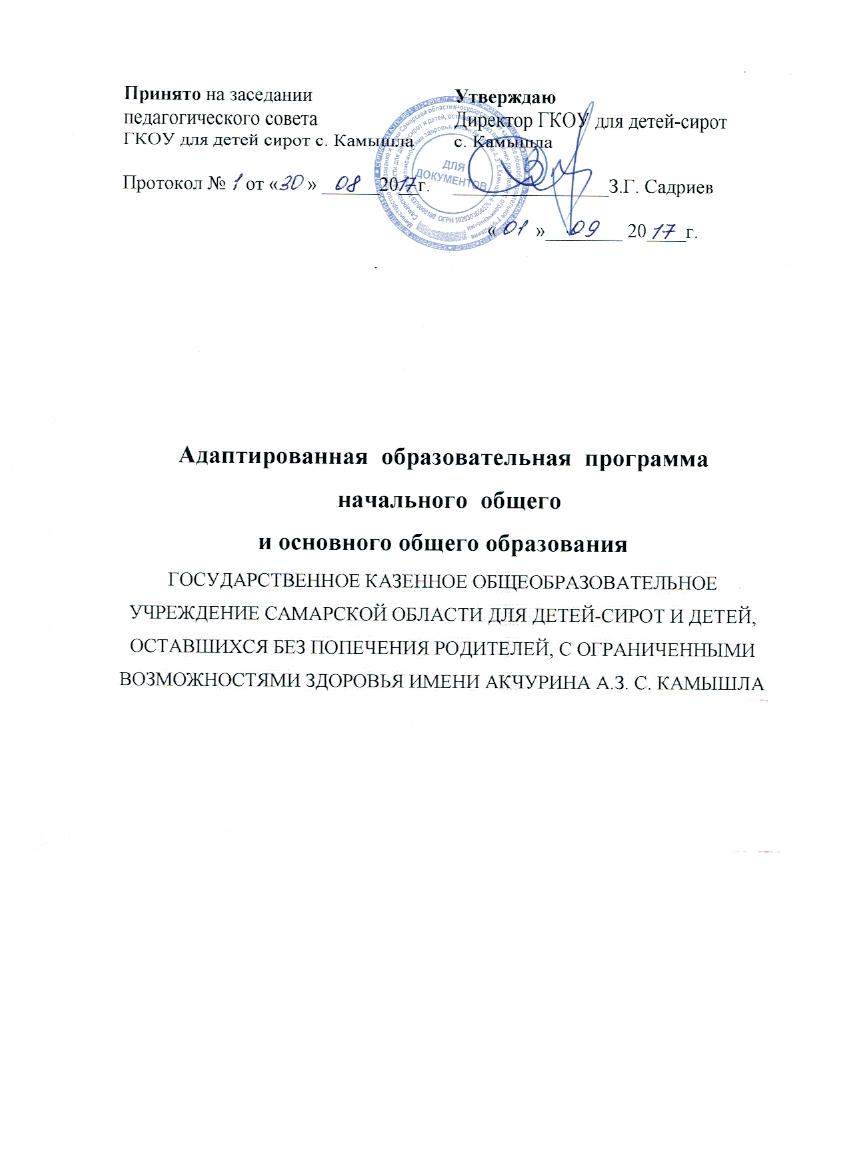 Содержание I.         Пояснительная записка.Цели и ценности образовательной программыОбразовательная  программа  является  нормативно-управленческим документом ГКОУ для детей-сирот с. Камышла,  характеризующим специфику содержания образования, особенности организации УВР, кадрового и методического обеспечения педагогического процесса, инновационных преобразований школьной педагогической системы.Образовательная программа:- определяет цели и содержание образовательного процесса, особенности их раскрытия в учебных предметах и используемые педагогические технологии;- регламентирует организацию образовательного процесса в условиях  школы.Образовательная программа  ГКОУ для детей-сирот с. Камышла составлена в соответствии со следующими нормативными документами:- Конституция Российской Федерации  12 декабря . (с поправками);- Закон Российской Федерации "Об образовании" №273- ФЗ от 29.12.2012.- Конвенция о правах ребенка от 20 ноября 1989 г.;-Приказ министерства образования и науки РФ от 30.08.2013 №1015 «Об утверждении порядка организации и осуществления образовательной деятельности по основным общеобразовательным программам – образовательным программам начального общего, основного общего, среднего общего образования». Раздел 3 . « Особенности организации образовательной деятельности лиц с ограниченными возможностями здоровья».- СанПин 2.4.2.3286-15 «Санитарно-эпидемиологические требования к условиям и организации обучения и воспитания в организациях, осуществляющих образовательную деятельность по адаптированным основным общеобразовательным программам для обучающихся с ограниченными возможностями здоровья», утвержденные постановлением Главного государственного санитарного врача Российской Федерации от 10 июля 2015 года №26- Приказ Министерства образования РФ № 29/2065 – н от 10 апреля 2002 «Об утверждении учебных планов специальных (коррекционных) образовательных учреждений для обучающихся, воспитанников с отклонениями в развитии»; - Постановление Правительства РФ от 18.08.2008 № 617 «О внесении изменений в некоторые акты Правительства Российской Федерации об образовательных учреждениях, в которых обучаются (воспитываются) дети с ограниченными возможностями здоровья»;- Письмо Министерства образования Российской Федерации от 24.04.2000г. №27/640-2) «О наполняемости классов (групп) (в том числе специальных классов (групп)  для детей со сложными дефектами) и групп продленного дня в специальных (коррекционных) образовательных учреждениях для обучающихся, воспитанников с отклонениями в развитии»;- Письмо Министерства образования РФ от 24.01.2003г. №01-50-25/32-05 «О защите конституционных прав на образование и иных социальных прав детей-инвалидов, страдающих умственной отсталостью»;- Письмо Министерства образования РФ от 09.04.2014 года №НТ-392/07«Об итоговой аттестации обучающихся с ограниченными возможностями здоровья».         Главными ценностями образовательной программы являются:Право каждого ребенка на получение образования в зависимости от его индивидуальных особенностей и возможностей.Признание интересов ребенка, поддержка его успехов и создание условий для его самореализации.Право педагога на творчество и профессиональную деятельность.Психологический комфорт всех субъектов психологического взаимодействия.Охрана и укрепление здоровья детей с ограниченными возможностями здоровья.Коллективное сотворчество учителей, учащихся и родителей во всех сферах жизни школы.Демократические, партнерские отношения  между взрослыми и детьми.Уважительное отношение к школе и ее традициям.В связи с этим, главная цель образовательного учреждения - установление предметного и над предметного содержания образования в школе, развитие личностных способностей ребенка, становление его способности быть полноценной, социально активной, конкурентоспособной личностью, обладающей набором ключевых компетенций. Из главной цели образовательной программы и принципов ее реализации вытекают цели школьного образования:- создание условий  для коррекции нарушений развития обучения, воспитания, лечения, социальной адаптации и интеграции в общество на основе специальных педагогических подходов;-создание условий для получения доступных знаний по общеобразовательным предметам, имеющим  практическую направленность и соответствующим психофизическим возможностям  обучающихся, трудовой подготовки;- создание благоприятных условий для разностороннего развития личности обучающихся, их адаптации к жизни в обществе;- формирование общей культуры личности обучающихся на основе усвоения обязательного минимума содержания образовательных программ;- формирование духовно-нравственной личности;- формирование здорового образа жизни, укрепление психофизического здоровья, воспитание у обучающихсягражданственности, патриотизма, трудолюбия, уважения к правам и свободам человека, любви к Родине, окружающей природе, семье;- создание основы для осознанного выбора и последующего освоения профессиональных образовательных программ;- формирование у обучающихся трудовых навыков, необходимых для выполнения определенной работы, группы работ.Образовательная программа регламентирует:- условия освоения образовательной программы;-диагностические процедуры для объективного поэтапного отслеживания образовательных достижений учащихся;- организационно-педагогические условия учебной и внеучебной деятельности учащихся.Образовательная программа предназначена удовлетворять потребности:- учащихся – в программах обучения, обеспечивающих личностное становление и профессиональное самоопределение на основе  усвоения культурных традиций и ценностей;- родителей – в наилучшем обеспечении прав и интересов ребенка в соответствии с его возможностями и способностями;- учителей – в профессиональной самореализации и творческой деятельности.Основным проектированным результатом  освоения образовательной программы является - достижение выпускниками социальной зрелости, достаточной для дальнейшего самоопределения и самореализации в учебной, трудовой,  культурной  сферах  деятельности.Миссия школы. В нашем представлении будущая школа – это  общеобразовательное учреждение, обеспечивающее эффективное психофизическое развитие обучающихся, сохранение и укрепление их здоровья, обладающее своей системой воспитания, организацией дополнительного образования. Это школа, где обучение и воспитание направлены на подготовку выпускников к  самостоятельной жизни в социуме. Это школа, где педагоги открыты ко всему новому, понимают детскую психологию и особенности развития детей с ограниченными возможностями здоровья, чуткие, внимательные и восприимчивые к интересам обучающихся.Модель выпускника школы.1. Академический уровень: владеет ЗУН по основным учебным предметам за курс основной общей специальной (коррекционной) школы с учётом индивидуальных психофизических особенностей.2.Коммуникативный уровень:общительный, уважает интересы окружающих;  понимает преимущества законопослушного поведения, умеет самостоятельно разрешать конфликты мирным путём.3. Духовно – нравственный уровень:  ориентирован в выборе профессии с учётом индивидуальных психофизических особенностей, трудолюбивый; владеет социальными нормами, образцами поведения, принятыми в современном обществе; любит свой народ, свой край, свою Родину.4.  Культурный уровень: активен в культурной жизни.5. Здоровьесберегающий уровень: знает и выполняет правила здорового и безопасного для себя и окружающих образа жизни.Принципы построения программыВ основе построения программы лежат принципы:- гуманизация  означает ,что учитель ставит обучающегося в позицию полноправного субъекта обучения и воспитания, создавая условия для творческой самореализации;                                            -  свобода выбора определяет целенаправленную деятельность педагогического коллектива по оказанию поддержки обучающимся в овладении ими умениями действовать в условиях свободы и делать правильный осознанный выбор;- дифференциация и индивидуализация обучения предусматривает развитие ребенка в соответствии со своими склонностями, интересами, возможностями;-  непрерывность предусматривает связь не только всех ступеней образования в школе, но предполагает ориентацию школьников на подготовку к продолжению образования после окончания школы;-  вариативность выражается в возможности выбора содержания обучения, системы и содержания воспитательной работы, а также методов, форм и приемов обучения и воспитания;- инновационность определяет постоянный поиск и выбор идей, наиболее оптимальных программ, предметных планов, технологии и форм работы школы;- целостностъ учебно-воспитательного процесса, единство обучения, воспитания, развития.          Все эти принципы сориентированы на личность ребенка и создание в школе условий для развития его способностей и внутреннего духовного мира, на сотрудничество всех участников образовательного процесса на целенаправленное взаимодействие содержания образования по всем учебным процессам.Краткая историческая справка.ГКОУ для детей-сирот с. Камышла расположена в экологически чистой сельской местности в двухстах километрах от  г. Самары. Школа была  открыта в 1964 году. В ноябре  2014 года школа – интернат  отмечала  свой полувековой юбилей. Первым директором школы был Акчурин А.З., имя которого носит школа.В 1978 году на самом красивом месте Камышлы распахнул свои двери новый 3-х этажный комплекс школы со всеми удобствами на 160 мест.Школа представляет собой типовое кирпичное здание площадью 3349,8 кв.м, спортивный зал – 56,5 кв.м, актовый зал – 98,2 кв.м, столовая – 213,97 кв.м. Столовая находится на первом  этаже.В школе обучаются дети со всей Самарской области, разных  национальностей.В 1992 году школа перешла на 9-летнее обучение, с 2010 года – 11 летнее обучение.В настоящее время наполняемость классов составляет 12 человек, классов-комплектов – 11.  Юридический, фактический адреса: 446970,Самарская область,Камышлинский район,с.Камышла,ул.Победы,131 Год основания ОУ __1964 год__ Телефоны .(84664) 33608 E-mail    kaminter@samtel.ru Действующий статус ОУ: тип Учреждения: общеобразовательное учреждение. Учредитель (ли) _Министерство имущественных отношений Самарской области,   Министерство образования и науки Самарской области.Сведения о наличии филиаловШкола имеет все условия для осуществления образовательного процесса. Имеется 12 учебных кабинетов, 4 мастерских: обувная, столярная, 2 швейных, в которых тепло и светло. При школе имеется сад, который был обновлен при реализации проекта «Сад моей мечты». В школе-интернате  центральное водоснабжение и отопление, имеется столовая на 80 посадочных мест, пищеблок укомплектован оборудованием и посудой,  медицинский блок с процедурной комнатой, изолятором, физ. кабинетом, открытая спортивная площадка. Имеется лицензия на осуществление медицинской деятельности в школе-интернате от 16.12.2016 года серия ЛО-63 № 0004141 № ЛО-63-01-004068, регистрационный № 1026303656576.Структура управления ОУУправление Учреждением осуществляется в соответствии с законодательством Российской Федерации и Самарской области, действующим Уставом и на основе сочетания принципов единоначалия и коллегиальности. Единоличным исполнительным органом Учреждения является директор, который осуществляет текущее руководство деятельностью Учреждения.Коллегиальными органами управления Учреждения являются:Общее собрание работников Учреждения;Педагогический совет Учреждения;В целях учета мнения обучающихся и педагогических работников по вопросам управления учреждением и при принятии локальных нормативных актов, затрагивающих их права и законные интересы в образовательной организации действует Совет обучающихся и Профессиональный союз работников.Общее собрание работников Учреждения.Общее собрание работников составляют все работники Учреждения. Общее собрание работников является постоянно действующим органом, собирается не реже одного раза в год.К компетенции Общего собрания работников Учреждения относятся:принятие устава и изменений в него;принятие Правил внутреннего трудового распорядка Учреждения;заключение Коллективного договора;заслушивание ежегодного отчета директора Учреждения о выполнении Коллективного договора;определение численности и срока полномочий Комиссии по трудовым спорам Учреждения, избрание ее членов;рассмотрение вопросов, связанных с соблюдением законодательства о труде работниками Учреждения, органами управления Учреждением, а также положений Коллективного договора между Учреждением и работниками Учреждения;рассмотрение вопросов, касающихся улучшения условий труда работников Учреждения;представление педагогических и других работников к различным видам поощрений;выдвижение коллективных требований работников Учреждения и избрание полномочных представителей для участия в разрешении коллективного трудового спора;избрание представителей в Совет Учреждения;избрание представителей в комиссию по урегулированию споров между участниками образовательных отношений Учреждения прямым открытым голосованием.Педагогический совет Учреждения.В целях развития и совершенствования учебно-воспитательного процесса, повышения профессионального мастерства и творческого роста учителей, воспитателей и других педагогических работников в Учреждении действует Педагогический совет, являющийся постоянно действующим коллективным органом, объединяющим педагогических работников Учреждения.Состав и порядок деятельности Педагогического совета определяются Уставом и Положением о Педагогическом совете Учреждения, утверждаемым директором Учреждения. В Педагогический совет входят все педагогические работники, состоящие в трудовых отношениях с Учреждением.Педагогический совет:определяет стратегию образовательного процесса;рассматривает образовательные программы;рассматривает и решает вопросы о внесении предложений в соответствующие органы о присвоении почетных званий педагогическим работникам Учреждения, представлении педагогических работников к правительственным наградам и другим видам поощрений;принимает решение о формах и сроках проведения в текущем календарном году промежуточной аттестации;принимает решение о переводе обучающихся в следующий класс, условном переводе в следующий класс, а также принимает решение о его оставлении на повторное обучение;принимает решения о допуске обучающихся к государственной итоговой аттестации и обсуждает годовой календарный учебный график, а также подводит итоги прошедшего учебного года;обсуждает и определяет список учебников в соответствии с утвержденным федеральным перечнем учебников, рекомендованных к использованию при реализации имеющих государственную аккредитацию образовательных программ начального общего, основного общего образования организациями, осуществляющими образовательную деятельность, а также учебных пособий, допущенных к использованию при реализации указанных образовательных программ такими организациями.Очередные заседания педагогического совета проводятся в соответствии с планом работы.Попечительский совет.В целях оказания всестороннего содействия Учреждению по защите прав и интересов всех участников образовательного процесса в Учреждении может быть создан Попечительский совет.Попечительский Совет является одной из форм самоуправления Учреждения. В состав Попечительского Совета входят участники образовательного процесса, а также представители заинтересованных организаций.Попечительский Совет:формирует условия для привлечения в Учреждение дополнительных финансовых средств;устанавливает связи с работодателями, службой занятости населения, органами государственной власти, другими организациями;оказывает содействие социальной защите воспитанников и сотрудников Учреждения;оказывает материальную и иную поддержку нуждающимся воспитанникам и работникам Учреждения при наличии дополнительных привлеченных средств;формирует общественные инициативы по совершенствованию образовательного процесса, организации досуга воспитанников;содействует созданию оптимальных условий для охраны жизни, физического и психического здоровья детей, воспитания, оздоровления, коррекции развития, организации условий труда и отдыха, медицинского обеспечения воспитанников и сотрудников;Директор Учреждения:действует от имени Учреждения, представляет его интересы во всех организациях, государственных и муниципальных органах без доверенности;выполняет обязанности законного представителя воспитанников из числа детей-сирот и детей, оставшихся без попечения родителей;заключает государственные контракты, договоры, в том числе трудовые, выдает доверенности;открывает лицевые счета в органах казначейского исполнения бюджета, пользуется правом распоряжения имуществом и средствами Учреждения в пределах, установленных законом и настоящим Уставом;издает приказы и распоряжения, обязательные для всех работников и обучающихся Учреждения;утверждает структуру Учреждения и штатное расписание, графики работы, сменность обучения и расписания занятий;распределяет учебную нагрузку;устанавливает заработную плату в зависимости от квалификации работника, сложности, интенсивности, количества, качества и условий выполняемой работы, а также компенсационные выплаты из специальной части ФОТ (доплаты и надбавки компенсационного характера) и стимулирующие выплаты (доплаты и надбавки стимулирующего характера, премии и иные поощрительные выплаты);обеспечивает рациональное использование бюджетных средств, а также средств, поступающих из других источников;обеспечивает контроль за всеми видами деятельности Учреждения;организует разработку и утверждение образовательных программ, учебных планов, локальных актов, регулирующих деятельность Учреждения;содействует деятельности педагогических организаций и методических объединений;представляет Учредителю ежегодный отчет о поступлении и расходовании денежных и материальных средств;обеспечивает учет, сохранность и пополнение учебно-материальной базы, соблюдение правил санитарно-гигиенического режима и охраны труда;осуществляет подбор и расстановку педагогических кадров, устанавливает в соответствии с трудовым законодательством, правилами внутреннего трудового распорядка, тарифно-квалификационными характеристиками должностные обязанности работников, создает условия для повышения профессионального мастерства;обеспечивает безопасные условия деятельности Учреждения;обеспечивает выполнение мероприятий по мобилизационной подготовке и гражданской обороне в Учреждении в соответствии с законодательством Российской Федерации;решает иные вопросы, отнесенные к его компетенции действующим законодательством Российской Федерации и нормативно-правовыми актами Самарской области.К компетенции директора Учреждения относятся вопросы осуществления текущего руководства деятельностью Учреждения, за исключением вопросов, отнесенных законодательством или Уставом к компетенции органов самоуправления Учреждения и Учредителя.Образовательные технологии, применяемые в реализации образовательной программы:Классно-урочная системаТехнология уровневой дифференциации.Технология индивидуализации обучения.Игровые технологии.Личностно-ориентированное коррекционно-развивающее обучение.Целевые ориентиры, ценностные основы и принципы построения образовательного процесса в школе.Ведущий педагогический замысел построения образовательной системы связан с желанием педагогов наиболее полно раскрыть возможности и способности каждого ученика.Деятельность и отношения в школе строятся на следующих принципах:1. Принцип индивидуальности Создание условий для формирования индивидуальности личности учащегося и педагога, уникальности общешкольного и классных коллективов - это главная задача и направление развития школьного коллектива. Необходимо не только учитывать индивидуальные особенности ребенка или взрослого, но и всячески содействовать их дальнейшему развитию. Каждый член школьного коллектива должен быть самим собой, обрести свой образ.2. Принцип самоактуализации. У каждого ребенка существует потребность в актуализации своих интеллектуальных, коммуникативных, художественных и физических способностей. Важно пробудить и поддержать стремление учащихся к проявлению и развитию своих природных и социально приобретенных возможностей.3. Принцип субъектности. Индивидуальность присуща лишь тому человеку, который реально обладает субъектными полномочиями и умело использует их в построении деятельности, общения и отношений. Следует помочь ребенку стать подлинным субъектом жизнедеятельности в классе и школе, способствовать формированию и обогащению его субъектного опыта. 4. Принцип выбора. Без ситуации выбора невозможно развитие индивидуальности и субъектности, самоактуализации способностей ребенка. Педагогически целесообразно, чтобы учащийся жил, учился и воспитывался в условиях постоянного выбора, обладал субъектными полномочиями в выборе цели, содержания, форм и способов организации учебно-воспитательного процесса и жизнедеятельности в классе и школе.5. Принцип творчества и успеха. Индивидуальная и коллективная творческая деятельность позволяет определить и развивать индивидуальные особенности учащегося и уникальность учебной группы. Благодаря творчеству ребенок выявляет свои способности, узнает о «сильных» сторонах своей личности. Достижение успеха в том или ином виде деятельности способствует формированию позитивной Я - концепции личности учащегося, стимулирует осуществление ребенком дальнейшей работы по самосовершенствованию своего «Я».         6. Принцип доверия и поддержки. Надо обогатить арсенал педагогической деятельности гуманистическими личностно ориентированными технологиями обучения и воспитания учащихся. Вера в ребенка, доверие ему, поддержка его устремлений к самореализации и самоутверждению должны прийти на смену излишней требовательности и чрезмерному контролю.          7. Принцип здоровьесбережения. Актуальна подготовка учащихся к ведению здорового образа жизни. В то же время современный культурный человек, стремящийся достичь материального и духовного благосостояния, быть полезным обществу, не может не осознавать роли специфического компонента культуры – культуры физической и важности охраны и укрепления собственного здоровья.Содержательное наполнение образовательных программ может корректироваться в соответствии с реальной социально-образовательной ситуацией в школе:- изменением контингента учащихся;- новым социальным заказом.         Эти изменения находят отражение в учебных планах школы на год, разрабатываемых на основе данной образовательной программы, а также в ежегодно утверждаемом перечне программ и учебников. Виды образовательных программСистема воспитания и обучения  осуществляется с учетом  направлений: обеспечение базовой подготовки детей и созданию условий для реализации конкретных запросов и склонностей учащихся; всестороннее развитие школьника в соответствии с индивидуальными особенностями; повышение его нравственной культуры,  культуры поведения;формирование здорового образа жизни на основе бережного отношения ребёнка к своему здоровью;успешная адаптация учащихся в школе.Перечень образовательных программ, по которым образовательное учреждение имеет право ведения образовательной деятельности :    Удовлетворение особых образовательных потребностей ребенка в освоении каждой содержательной области в обоих ее компонентах и составляет суть специальной коррекционной помощи ему в процессе школьного образования. Специальная  (коррекционная) образовательная программа для обучающихся с умственной отсталостьюЦелевое назначение.     Обеспечение образовательного процесса, предусмотренного Базисным учебным планом специальных (коррекционных) учреждений VIII вида Российской Федерации, реализация обязательного минимума содержания  общего образования: -  развитие умений (систематизация, выделение главного, конструирование). - формирование общеучебных умений и навыков (умение организовать учебный труд, умение работать с учебной литературой, умение грамотно писать, развитие мышления и речи учащихся). - формирование ответственности за свою жизнь и здоровье.          Таким образом, цель  общеобразовательной программы заключается в создании оптимальных психолого-педагогических условий:для всестороннего психолого-медико-педагогического изучения личности  учеников, выявления возможностей и индивидуальных особенностей с целью выработки форм и методов организации образовательного процесса;для формирования навыков учебной деятельности, самостоятельности, адаптивного поведения;для проведения работы по общему и речевому развитию учащихся;для коррекции нарушений в интеллектуальной и эмоционально-волевой сферах, поведении.Задачи :- сформировать у детей желание и умение учиться, обеспечить оптимальное общее развитие каждого ребенка, сохранить и поддержать его индивидуальность, активность и самостоятельность в выборе способов деятельности;- гуманизировать отношения между учащимися, учителями и учащимися, способствовать формированию во внутреннем мире младшего школьника его нравственных качеств, любви к Отечеству и своей малой родине, своему народу, его духовным ценностям и языку, ориентировать на правильное поведение в природе;- ориентировать ребенка на объективную оценку своих возможностей и желании  их реализации в учебной и других видах позитивно направленной деятельности.Адресность образовательной программыПрием детей в  школу осуществляется в соответствии с ФЗ-№273 «Об  образовании» и Уставом ГКОУ для детей-сирот с. Камышла. В учреждение принимаются дети, проживающие на территории Самарской области. Комплектование контингента учащихся осуществляется по заключению  областной ПМПК и  только с согласия родителей (законных представителей) по заявлению.Продолжительность обучения.Продолжительность обучения  составляет  9 лет (10-11) лет (для обучающихся, поступивших в 1 класс ранее 01.09.2016 года)Учебный план школы определяет максимальный объем учебной нагрузки в режиме шестидневной учебной недели для обучающихся. Состав образовательных областей и учебных предметов распределяет учебное время, отводимое на освоение содержания образования по классам, образовательным областям и учебным предметам.  УЧЕБНЫЙ ПЛАНГКОУ для детей-сирот. с. Камышлана 2017-2018 учебный годПояснительная записка к учебному плану для обучающихся с диагнозом умственная отсталость основного общего образованияна 2017-2018 учебный годУчебный план для учащихся, занимающихся по специальным (коррекционным) программам для обучающихся с диагнозом умственная отсталость, разработан  на основании документов:-Закона РФ «Об образовании в Российской Федерации»;-Постановления Правительства Российской Федерации от 12 марта 1997г. №288 «Об утверждении Типового положения о специальном (коррекционном) образовательном учреждении для обучающихся, воспитанников с ограниченными возможностями здоровья» (в ред. Постановлений Правительства РФ от 10.03.2000 № 212, от 23.12.2002 № 919, от 01.02.2005 № 49, от 18.08.2008 № 617, от 10.03.2009 №216);-приказа Минобразования от 10.04.2002г. № 29/2065-п «Об утверждении учебных планов специальных (коррекционных) образовательных учреждений для обучающихся, воспитанников с ограниченными возможностями здоровья»;-Базисного учебного плана (Вариант 1) специальных (коррекционных) школ 8 вида (Приложение к приказу Министерства образования РФ от 10.04.2002г. №29/2065-п)-Инструктивного письма Минобразования РФ от 26. 12. 2000 г. N 3 "О дополнении инструктивного письма Минобразования России от 04.09.1997 N 48";-Постановления Главного государственного санитарного врача Российской Федерации от 10 июля 2015 года N 26 об утверждении СанПиН 2.4.2.3286-15 "Санитарно-эпидемиологические требования к условиям и организации обучения и воспитания в организациях, осуществляющих образовательную деятельность по адаптированным основным общеобразовательным программам для обучающихся с ограниченными возможностями здоровья";-Устава ГКОУ для детей-сирот с. Камышла Учебный план определяет основные образовательные направления, перечень учебных испецифических коррекционных предметов, их распределение по годам обучения с учетом специфики обучения умственно отсталых обучающихся и максимально допустимой нагрузки часов при режиме шестидневной учебной недели.Установленный режим работы классов для детей с умственной отсталостью обеспечивает выполнение базового компонента и использование школьного компонента в соответствии с интересами и потребностями учащихся, способствуя реализации идеи создания комплекса условий, содействующих развитию, социальной адаптации детей с ограниченными возможностями.Настоящий учебный план составлен с учетом комплектования классов на текущий учебный год.Учебная нагрузка каждого учащегося состоит из часов, отведенных на базовый компонент, и из часов школьного компонента. В сумме она не превышает максимального объема обязательной учебной нагрузки для школьника.Реализация учебного плана 6-9 классов обеспечена Программами для 5-9 классов коррекционных общеобразовательных учреждений 8 вида, в 2-ух сб. под редакцией Воронковой В.В.Из традиционных обязательных учебных предметов изучаются: русский язык (чтение и письмо), математика, биология, история, география, изобразительное искусство, пение и музыка, осуществляется физическое воспитание, трудовое и профессионально-трудовое обучение.Аналогичный принцип действует между предметами из области: технология, искусство, естествознание, что позволяет практически осуществлять системную, комплексную работу по развитию умственно отсталого обучающегося средствами образования с учетом его возрастной динамики.     «Обучение является продолжением начальной школы, но в отличие от нее расширяет и углубляет понятийную и практическую основу образовательных областей, закрепляет навыки самостоятельной учебной деятельности, завершает подготовку по общеобразовательным предметам в соответствии с индивидуальными показаниями учебных возможностей обучающихся специального (коррекционного) учреждения.В 6-9 классах продолжается обучение общеобразовательным предметам. Особое внимание на второй ступени уделяется такому виду деятельности как трудовое обучение. Оно имеет профессиональную направленность и является важной составляющей частью всего учебно- воспитательного процесса.В федеральную (инвариантную) часть включены образовательные области: «Язык», «Математика», «Обществознание», «Естествознание», «Технология» и соответствующие им учебные предметы: «Чтение и развитие речи», «Письмо и развитие речи», «Математика», «История Отечества», «География», «Биология» и другие.Вышеперечисленные предметы наиболее важны для развития и коррекции познавательной деятельности, обучающихся с умственной отсталостью от младшего школьного возраста до юношеского. В этой части особое внимание уделяется развитию связной и письменной речи, усвоению элементарных основ математики, предметов из естествоведческого и обществоведческого цикла.Образовательная область «Язык» представлена в 6-9 кл. предметами «Письмо и развитие речи», «Чтение и развитие речи». Перечисленные образовательные предметы решают те же задачи, что и в младших классах, но на более сложном речевом материале.Содержание обучения письму, чтению и развитию речи в учреждении строится на принципах коммуникативного подхода, который в отличие от орфографического направлен на развитие контекстной устной и письменной речи, где формируется орфография, обеспечивает самостоятельное связное высказывание в устной или письменной форме. Коммуникативный подход в большей мере соответствует специфическим особенностям интеллектуальной деятельности умственно отсталых обучающихся, которым трудно освоить логику построения языка на основе анализа, запоминания и воспроизведения грамматических правил и категорий.Образовательная область «Математика» представлена элементарной математикой и в ее структуре в 6-9 классах 1 час отводится на изучение элементов геометрии. Математика имеет выраженную практическую направленность с целью обеспечения жизненно важных умений обучающихся по ведению домашнего хозяйства, их деятельности в доступных профилях (профессиях) по труду. Математика вносит существенный вклад в развитие и коррекцию мышления и речи, она значительно продвигает большую часть обучающихся на пути освоения ими элементов логического мышления. Математические знания реализуются и при изучении других дисциплин учебного плана: истории Отечества, географии, физической культуры, изобразительного искусства и др.Образовательная область «Обществознание» включает в себя: «Историю Отечества» (7, 8, 9 кл.) и «Обществознание» (8, 9 кл.). Предмет «История Отечества» формирует систему знаний о самых значительных исторических событиях в становлении и развитии основ Российской государственности с древнейших времен до новейшей истории. Нарушение сложных форм познавательной деятельности при умственной отсталости (анализ, классификация, обобщение, мысленное планирование) не позволяют выстраивать курс истории на основе развернутых хронологических сведений, поэтому он представлен на наиболее ярких ключевых событиях эволюции России как государства, явлениях, обогащавших науку, производство, культуру, общественный уклад. Принцип социокультурного развития средствами истории способствует воспитанию гражданских, патриотических чувств, широкому использованию примеров из истории региона, формированию простейших обществоведческих представлений: о религиях, видах иструктуре государственной власти, морали, этике, правовых устоях, культурных достижениях общества и др.Образовательная область «Естествознание» реализуется двумя предметами: «География» (6-9 кл.) и «Биология» (6-9 кл.). «География» - элементарный курс физической географии России и зарубежья, позволяющий на основе межпредметных связей сформировать доступные представления о физической, социально-экономической географии, ее природных и климатических ресурсах, влияющих на образ жизни, культуру, хозяйственную деятельность человека на земле. Особое место в курсе географии отводится изучению родного края, природоохранной деятельности, что существенно дополняет систему воспитательной работы по гражданскому, нравственно – этическому воспитанию.Естественнонаучное образование обучающихся с умственной отсталостью строится на основе психологических особенностей восприятия и анализа окружающего мира. Основной коррекционной задачей является преодоление инертности психических функций, расширение представлений о многообразии форм жизни окружающей среды. Так же, как и все другие предметы учебного плана, естествоведческие знания помогают осмыслению единства свойств неживой и живой природы. Знания по предметам данного цикла формируют у обучающихся коррекционной школы практические навыки взаимодействия с объектами природы, ее явлениями.Образовательная область «Искусство» реализуется аналогично с первой ступенью обучения - предметами «Изобразительное искусство» и «Музыка и пение». Принципиальными положениями концепции обучения изобразительному искусству детей с умственной недостаточностью являются:1. Развитие у учащихся эстетического познания и образного отражения объектов и явлений действительности, воспитание нравственного отношения к окружающему миру, к людям, к самому себе.2. Приобщение учащихся специальной школы к творческому социально значимому труду, умению работать коллективно.3. Использование изобразительной деятельности как средства компенсаторного развития детей с умственной недостаточностью на всех этапах обучения в школе.4. Дифференцированный подход к обучению детей (с учетом их возможностей в связи с глубиной и тяжестью дефекта).Образовательный предмет «Музыка и пение» в 6-8 классах коррекционной школы продолжает формировать музыкальную культуру учащихся. Обучение детей на второй ступени сопряжено с определенными трудностями мутационного периода, значительно осложняющего участие подростков в хоровом пении.Образовательная область «Физическая культура» так же, как и в начальной школе направлена на коррекцию психофизического развития школьников и выполняет общеразвивающую функцию.Образовательная область «Технология» в части федерального компонента учебного плана предполагает занятия по следующим профилям: швейное дело, столярное дело, обувное дело. Выбор данных профилей прежде всего обусловлен учетом индивидуальных особенностей учащихся, запросом (востребованностью) профилей на рынке труда, а также в зависимости от возможностей данного образовательного учреждения. Предпочтение, отданное вышеперечисленным профилям, позволяет решать задачи трудового обучения и социального воспитания с потенциалом применения интеллектуальных умений учащихся, полученных в ходе изучения других учебных предметов.Обязательные индивидуальные и групповые занятия отведены также на развитие психомоторики и сенсорных процессов. Занятия по логопедии  и ЛФК осуществляют соответственно логопед и учитель ЛФК.К коррекционным занятиям в старших классах (6-9) относится социально – бытовая ориентировка (СБО). Курс СБО направлен на практическую подготовку детей к самостоятельной жизни и труду, на формирование у них знаний и умений, способствующих социальной адаптации, на повышение уровня общего развития учащихся. Последовательное изучение тем обеспечивает возможность систематизировано формировать и совершенствовать у детей с нарушением интеллекта необходимые им навыки самообслуживания, ведения домашнего хозяйства, ориентировки в окружающем, а также практически знакомиться с предприятиями, организациями и учреждениями, в которые им придется обращаться по различным вопросам, начав самостоятельную жизнь.Специфика интеллектуального и личностного недоразвития обучающихся требует направленной коррекции не только учебной деятельности, но и не менее важно развитие коммуникативных умений, навыков содержательного взаимодействия со сверстниками и взрослыми, регуляции эмоциональных, нравственно – поведенческих и других свойств психики. Часы, отведенные на факультативные занятия, использованы дополнительно на изучение такого курса как «Основы компьютерной грамотности» Часы, отведенные на факультативы, распределены следующим образом:6, 8, 9, 10 классы - 1час на ознакомление с основами компьютерной грамоты.Третий час физической культуры в 6- 9 классах  проводится в рамках факультативного занятия.Промежуточная аттестация проводится по четвертям в соответствии с Положением о промежуточной аттестации образовательного учреждения и графиком проведения промежуточной аттестации.  Формы промежуточной аттестации:- контрольный диктант;- контрольное списывание; - контрольная работа;- тестовые задания;- практические работы.В 10-11 классах 2 часа школьного компонента отведен на изучение курса «Краеведение». Данный курс предназначен для изучения особенностей  природно-географического и экономического положения Самарской области. Освещаются актуальные проблемы истории и современности.Самарская область, её природа и экономика является предметом изучения в школе, а вопросы жизненного самоопределения излагаются в курсе краеведения. При обучении учащихся с 3 по 9 класс реализуются программы для специальных (коррекционных) образовательных учреждений VIII вида под редакцией В.В. Воронковой. Программы учитывают особенности познавательной деятельности умственно отсталых детей. Они направлены на разностороннее развитие личности учащихся, способствуют их умственному развитию, обеспечивают гражданское, нравственное, трудовое, эстетическое и физическое развитие. Программы содержат материал, помогающий учащимся достичь того уровня общеобразовательных знаний и умений, трудовых навыков, который необходим им для социальной адаптации.Содержание обучения по всем учебным предметам имеет практическую направленность. Школа готовит своих воспитанников к непосредственному включению в жизнь, в трудовую деятельность в  условиях современного производства.В программах принцип коррекционной направленности обучения является ведущим. В них конкретизированы пути и средства исправления недостатков общего, речевого, физического развития и нравственного воспитания умственно отсталых детей в процессе овладения каждым учебным предметом, а также в процессе трудового обучения. Особое внимание обращено на коррекцию имеющихся у отдельных учащихся специфических нарушений, на коррекцию всей личности в целом.На основании СанПин 2.4.2.3286-15 от 10 июля 2015 года №26 составлен годовой календарный учебный график на 2017-2018 учебный год. Годовой календарный учебный  график , определяющий конкретные сроки начала и окончания учебных четвертей и каникул , режим занятий обучающихся разработан и утвержден ГКОУ для детей-сирот с. Камышла самостоятельно согласно Устава ( п.3.12 ) . Суммарная продолжительность каникул соответствует требованиям для  образовательных учреждений.( Календарный график на 2017-2018 год прилагается).В предложенном  учебном плане недельная нагрузка дана с учётом возрастных, интеллектуальных и психофизических возможностей умственно отсталых детей и подростков, с учетом рекомендаций СанПиНа по предупреждению учебной перегрузки школьников.Все учащиеся ГКОУ для детей-сирот с.Камышла  занимаются  в течение 6 дней, за исключением первого и первого дополнительного класса.  Для организации щадящего режима и реализации учебного плана часть уроков была вынесена во вторую половину дня.  Все факультативы вынесены так же во вторую половину дня.   Дети, нуждающиеся в смене статичной позы или отдыхе, во время проведения уроков имеют возможность получить помощь от школьного психолога в комнате релаксации.Учащиеся школы усваивают учебную программу или дают продвижение с учётом своих индивидуальных возможностей. Их знания оцениваются, исходя из следующих критериев: полное усвоение базисного стандарта знания, достаточное усвоение базисного стандарта знаний, продвижение по индивидуальным результатам.  Данный  учебный план  осуществляет комплексную систему обучения и воспитания детей и подростков, обеспечивает решение задач профессиональной ориентации и социально-трудовой адаптацииПеречень адаптированных рабочих программ по предметам, реализуемых в ГКОУ для детей-сирот с. Камышла                                        в 2017-2018 учебном году.Организация учебного процесса, применяемые в нем педагогические технологии, формы, методы и приемы.Организация учебного процесса является фундаментом образовательной системы школы. Успешность реализации инновационного замысла во многом зависит от того, насколько учителя смогут оказать профессионально компетентную помощь школьникам в:• формировании у них основных компонентов учебной деятельности с учетом индивидуальных особенностей учеников; • овладении элементарными умениями и навыками неконфликтного, диалогового стиля общения и отношений, освоении азбуки рефлексии и творчества;• развитии способности совершать осознанный нравственный выбор в учебных и других жизненных ситуациях.Для организации личностно -ориентированного учебного взаимодействия педагоги первой ступени применяют следующие приемы и методы:• приемы актуализации субъектного опыта учащихся;• методы диалога;• приемы создания ситуации коллективного и индивидуального выбора;• игровые методы;• рефлексивные приемы и методы.С целью усиления влияния обучения на формирование познавательного, нравственного, коммуникативного, эстетического и физического потенциалов личностей младших школьников, на развитие и проявление их индивидуальных особенностей используются разнообразные формы проведения учебных занятий: • урок-экскурсия; • урок-путешествие; • урок-соревнование;• бинарный урок; • урок-аукцион; • урок-игра; и др.Использование современных образовательных технологийВариативность форм организации обученияКомпетентностный подход к содержанию образованияФормы аттестации, контроля и учета достижений учащихся.            Обязательные формы итогового контроля осуществляются в соответствии с Уставом ГКОУ для детей-сирот с. Камышла, Положением о текущей, промежуточной и итоговой аттестации.      Формы аттестации:       Знания обучающихся оцениваются по пятибалльной системе, начиная со 2 четверти 2 класса. По итогам  I полугодия  проводятся контрольные работы в 3-9 классах по грамматике, правописанию и развитию речи и математике, во 2 классе со второго полугодия. По итогам учебного года проводятся годовые контрольные работы по грамматике, правописанию и развитию речи и математике. Техника чтения проверяется во 2-9 классах -  3 раза в год. Различные формы текущей и итоговой аттестации обучающихся,способы учета их достиженийСведения об обеспеченности образовательного процесса учебной литературой или иными информационными ресурсами и материально техническим оснащением .Учебно- методический комплекс , рекомендованный на 2017-2018 учебный год.Методическая литература.В фонде библиотеки имеется  медиатека.Интерактивные книги , книжки- игрушки, развивающие книги с элементами программирования, интерактивного взаимодействия-отсутствуют.Видеотека детских художественных фильмов , фильмов о природе, ЗОЖ- в наличии.Компьютерные  развивающие игры для детей с УО- отсутствуют.   III.  Программа коррекционной работы.Пояснительная запискаПрограмма коррекционной работы — это комплексная программа по оказанию помощи детям с ограниченными возможностями здоровья в освоении основной образовательной программы начального общего образования.Программа коррекционной работы направлена на создание системы комплексной помощи детям с ограниченными возможностями здоровья в освоении основной образовательной программы  ГКОУ для детей-сирот с. Камышла, коррекцию недостатков в физическом и (или) психическом развитии обучающихся, их социальную адаптацию и оказание помощи детям этой категории в освоении ООП. Получение детьми с ограниченными возможностями здоровья и детьми-инвалидами  (далее — дети с ограниченными возможностями здоровья) образования является одним из основных и неотъемлемых условий их успешной социализации, обеспечения их полноценного участия в жизни общества, эффективной самореализации в различных видах профессиональной и социальной деятельности.Нормативно-правовой и документальной основой Программы коррекционной работы с обучающимися являются: Закон Российской Федерации «Об образовании» ФЗ-273 от 29.12.2012 ;СанПин 2.4.2.3286-15 «Санитарно-эпидемиологические требования к условиям и организации обучения и воспитания в организациях, осуществляющих образовательную деятельность по адаптированным основным общеобразовательным программам для обучающихся с ограниченными возможностями здоровья», утвержденные постановлением Гланого государственного санитарного врача Российской Федерации от 10 июля 2015 года №26;О создании условий для получения образования детьми с ограниченными возможностями здоровья и детьми-инвалидами. (Письмо МО РФ N АФ-150/06 от 18 апреля 2008 г.);Об основных гарантиях прав ребенка в Российской Федерации (от 24 июля 1998 г. N 124-ФЗ).Цель программы: обеспечить  системный подход к обеспечению условий для развития детей с ограниченными возможностями здоровья и оказание помощи детям этой категории в освоении основной образовательной программы начального  общего и основного общего образования. Задачи программы:— выявлять особые образовательные потребности детей с ограниченными возможностями здоровья, обусловленные особенностями их физического и (или) психического развития;— осуществлять индивидуально ориентированную психолого-медико-педагогическую помощь детям с ограниченными возможностями здоровья с учетом особенностей психофизического развития и индивидуальных возможностей детей (в соответствии с рекомендациями психолого-медико-педагогической комиссии, психолого-медико-педагогического консилиума); — обеспечить возможность освоения детьми с ограниченными возможностями здоровья основной образовательной программы начального общего и основного общего образования на доступном им уровне.Программа коррекционной работы предусматривает создание специальных условий обучения и воспитания, позволяющих учитывать особые образовательные потребности детей с ограниченными возможностями здоровья посредством индивидуализации и дифференциации образовательного процесса, различные варианты специального сопровождения детей с ограниченными возможностями здоровья . Это могут быть формы обучения в общеобразовательном классе или в специальном (для детей с ТМНР )  классе по общей образовательной программе специального (коррекционного) образования. Варьироваться могут степень участия специалистов сопровождения и организационные формы работы.Программа коррекционной работы обеспечивает:- своевременное выявление детей с трудностями адаптации, обусловленными ограниченными  возможностями здоровья;-определение особых образовательных потребностей детей ограниченными возможностями здоровья, детей - инвалидов;-определение особенностей организации образовательного процесса для рассматриваемой категории детей в соответствии с индивидуальными особенностями каждого ребенка, структурой нарушения развития и степенью его выраженностью;-создание условий, способствующих освоению детьми ограниченными возможностями здоровья ООП НОО и их интеграции в образовательном учреждении;-осуществление индивидуально-ориентированной психолого - медико- педагогической помощи детям ограниченными возможностями здоровья с учетом особенностей психического и (или) физического развития, индивидуальных возможностей детей (в соответствии с рекомендациями ПМПк);-разработку и реализацию индивидуальных учебных планов, организацию индивидуальных и (или) групповых занятий для детей с выраженным нарушением в физическом и (или) психическом развитии;-обеспечение возможности обучения и воспитания по дополнительным образовательным программам и получение дополнительных образовательных коррекционных услуг;-реализацию системы мероприятий по социальной адаптации детей с ограниченными возможностями здоровья;-оказание консультативной и методической помощи родителям (законным представителям) детей ограниченными возможностями здоровья по медицинским, социальным, правовым и другим вопросам.Содержание программы коррекционной работы определяют следующие принципы:Соблюдение интересов ребенка. Принцип определяет позицию специалиста, который призван решать проблему ребенка с максимальной пользой и в интересах ребенка.Системность. Принцип обеспечивает единство диагностики , коррекции и развития, т.е. системный подход к анализу особенностей развития и коррекции нарушения детей с ограниченными возможностями здоровья, а так же всесторонний многоуровневый подход специалистов различного профиля, взаимодействие и согласованность их действия в решении проблем ребенка; участие в данном процессе всех участников образовательного процесса.Непрерывность. Принцип гарантирует ребенку и его родителям ( законным представителям) непрерывность помощи до полного решения проблемы или определения подхода к ее решению.Вариантность. Принцип предполагает создание вариантных условий для получения образования детьми, имеющими различные недостатки в физическом и (или ) психическом развитии.Рекомендательный характер оказания помощи. Принцип обеспечивает соблюдение гарантированных законодательством прав родителей ( законных представителей) детей с ограниченными возможностями здоровья выбирать образовательное учреждения, защищать законные права и интересы детей.Теоретико – методологической основой Программы коррекционной работы является зависимость трех подходов:- нейропсихологического, выявляющего причины, лежащие в основе школьных трудностей;-комплексного, обеспечивающего учет медико- психолого- педагогических знаний о ребенке;- междисциплинарного, позволяющего осуществлять совместно – распределенную деятельность специалистов, сопровождающих развитие ребенка. Эта деятельность отражает, с одной стороны, специфику решения задач коррекции нарушенного развития детей конкретным содержанием профессиональной работы медицинских работников, педагогов и психологов, а с другой - интеграцию действий формирующегося коллективного субъекта этого процесса ( осознание необходимости совместных действий к развитому сотрудничеству).Направления работы.Программа коррекционной работы на ступени специального коррекционного образования включает в себя взаимосвязанные направления, которые отражают ее основное содержание:- диагностическая работа обеспечивает своевременное выявление детей ограниченными возможностями здоровья, проведение их комплексного обследования и подготовку рекомендация по оказанию психолого- медико- педагогической помощи в условиях образовательного учреждения;-коррекционно - развивающая работа обеспечивает своевременную специализированную помощь в освоении содержания образования и коррекцию недостатков в физическом и (или) психическом развитии детей с ограниченными возможностями здоровья в условиях общеобразовательного учреждения; - консультативная работа обеспечивает непрерывность специального сопровождения детей с ограниченными возможностями здоровья и их семей по вопросам реализации дифференцированных психолого- педагогических условий обучения, воспитания, коррекции, развития и социализации обучающихся;- информационно- просветительская работа направлена на разъяснительную деятельность по вопросам, связанным с особенностями образовательного процесса для данной категории детей , со всеми участниками образовательного процесса, обучающимися , их родителями ( законными представителями), педагогическими работниками.Этапы реализации программыКоррекционная работа реализуется поэтапно. 1.Этап сбора и анализа информации (информационно-аналитическая деятельность). Результатом данного этапа является оценка контингента обучающихся для учета особенностей развития детей, определения специфики и их  особых образовательных  потребностей; оценка образовательной среды с целью соответствия требованиям программно- методического обеспечения, материально- технической и кадровой базы школы.2. Этап планирования, организации, координации  (организационно- исполнительская деятельность). Результатом работы является особым образом организованный образовательный процесс, имеющий коррекционно- развивающую направленность и процесс специального сопровождения детей с ограниченными возможностями здоровья при специально созданных ( вариантных) условиях обучения, воспитания, развития, социализации рассматриваемой категории детей.3.Этап диагностики коррекционно- развивающей образовательной среды  (контрольно- диагностическая деятельность).Результатом является констатация соответствия созданных условий и выбранных коррекционно-развивающих и образовательных программ особым образовательным потребностям ребенка.4.Этап регуляции и корректировки. Результатом является внесение необходимых изменений в образовательный процесс и процесс сопровождения детей с ограниченными возможностями здоровья, корректировка условий и форм обучения , методов и приемов работы.Механизм реализации программыМеханизмом реализации программы коррекционной работы является взаимодействие специалистов образовательного учреждения, обеспечивающее системное сопровождение  детей  с ограниченными возможностями здоровья специалистами различного профиля в образовательном процессе.Такое взаимодействие включает:- комплексность в определении и решении проблем ребенка, предоставлении ему квалификационной помощи специалистов разного профиля;-многоаспектный анализ личностного и познавательного развития ребенка;-составление комплексных  индивидуальных программ общего развития и коррекции отдельных сторон учебно- познавательной , речевой , эмоционально- волевой и личностной сфер ребенка.Формой организованного взаимодействие образовательного учреждения с внешними ресурсами (организациями различных ведомств, общественными организациями и другими институтами общества). Социальное партнерство включает:- сотрудничество с учреждениями образования и другими ведомствами по вопросам преемственности обучения, развития, адаптации , социализации , здоровьесбережения  детей  с ограниченными возможностями здоровья;-сотрудничество со средствами массовой информации, а так же с негосударственными структурами, прежде всего с общественными объединениями инвалидов, организациями родителей детей  с ограниченными возможностями здоровья.Структура и содержание Программы коррекционной работыПрограмма включает в себя пять модулей : концептуальный ,диагностико-консультативный , коррекционно-развивающий, лечебно-профилактический, социально-педагогический.Концептуальный модуль раскрывает сущность медико-психолого-педагогического сопровождения, цели, задачи, содержание и формы организации субъектов сопровождения.Диагностико-консультативный модуль включает в себя программы изучения ребенка различными специалистами (педагогами, психологами, медицинскими работниками) и консультативную деятельность.Коррекционно-развивающий модуль на основе диагностических данных обеспечивает создание педагогических условий для ребенка в соответствии с его возрастными и индивидуально-типологическими особенностями.Лечебно-профилактический модуль предполагает проведение лечебно-профилактических мероприятий; соблюдение санитарно-гигиенических норм, режима дня, питания ребенка, осуществление индивидуальных лечебно-профилактических действий.Социально-педагогический модуль нацелен на повышение уровня профессионального образования педагогов; организацию социально-педагогической помощи детям и их родителям.Концептуальный модульВ программе коррекционной работы медико-психолого-педагогическое сопровождение понимается как сложный процесс взаимодействия сопровождающего и сопровождаемого, результатам которого является решение и действие , ведущее к прогрессу в развитии сопровождаемого.В основе сопровождения лежит единство четырех функций : диагностики сущности возникшей проблемы; информации о сути проблемы и путях ее решения; консультации на этапе принятия решения и разработка плана решения проблемы; помощи на этапе реализации плана  решения. Основными принципами сопровождения ребенка в школе являются : рекомендательный характер советов сопровождающего; приоритет интересов сопровождаемого ( « на стороне ребенка»); формирование здорового образа жизни.Организационно- управленческой формой сопровождения является медико-психолого-педагогический  консилиум . его главные задачи: защита прав и интересов  ребенка ;  диагностика по проблемам развития; выявление групп детей, требующих внимания специалистов ; консультирование всех участников образовательного процесса.Диагностико-консультативный модульВ данном модуле разрабатывается программа изучения ребенка различными специалистами. Педагог устанавливает усвоенный детьми объем ЗУН; выявляет трудности , которые испытывают они в обучении, и условия , при которых эти трудности могут быть преодолены. Педагог отмечает особенности личности, адекватность поведения в различных ситуациях. В сложных случаях, когда педагог не может сам объяснить причину и добиться желаемых результатов , он обращается к специалистам ( психологу, дефектологу, логопеду).В содержание исследования ребенка психологом входит следующее:1.Сбор сведений о ребенке у педагогов, родителей. Важно получить факты жалоб, с которыми обращаются. При этом необходимо учитывать сами проявления, а не квалификацию их родителями, педагогами или самими детьми.2.Изучение истории развития ребенка. Подробный анализ собирает и анализируют медики. Психолог выявляет обстоятельства , которые могли повлиять на развитие ребенка( внутриутробные поражения, родовые травмы, тяжелые заболевания и первые месяцы и годы жизни). Имеют значение наследственность (психические заболевания или некоторые конституционные черты); семья, среда, в которой живет ребенок. Необходимо знать характер воспитания ребенка (чрезмерная опека, отсутствие внимания к нему и др.)3.Изучение работ ребенка (тетради, рисунки, поделки).4. Непосредственное обследование ребенка . Беседа с целью уточнения мотивации , запаса представлений об окружающем мире, уровня развития речи.5.Выявление и раскрытие причин и характера тех или иных особенностей психического развития детей.6. Анализ материалов обследования. Психолог анализирует все полученные о ребенке сведения и данные собственного обследования , выявляются его резервные возможности . в сложных дифференциально-диагностических случаях проводятся повторные обследования.7.Вырабока рекомендаций по обучению и воспитанию. Составление индивидуальных образовательных маршрутов медико-психолого-педагогического сопровождения.В каждом конкретном случае определяются ведущие направления в работе с ребенком. Для одних детей на первый план выступает ликвидация пробелов в знаниях учебного материала; для других – формирование произвольной деятельности , выработка навыка самоконтроля; для третьих необходимы специальные занятия по развитию моторики и т.д.Эти рекомендации психолог обсуждает с учителем, медицинским работником и родителями , осуществляя постоянное взаимодействие . Составляется комплексный план оказания ребенку медико-психолого-педагогической помощи с указанием этапов и методов коррекционной работы.Программа медико-психолого-педагогического изучения ребенкаКоррекционно-развивающий модульСодержание и формы коррекционной работы учителя:- наблюдения за учениками во время урочной и внеурочной деятельности (ежедневно);-поддержание постоянно связи с учителями-предметниками, школьным психологом, медицинским работником, администрацией школы, родителями;-составление психолого-педагогической характеристики обучающегося с ОВЗ при помощи методов наблюдения, бесед, экспериментального обследования, где отражаются особенности его личности, поведения , межличностных отношений с родителями и одноклассниками, уровень и особенности интеллектуального развития и результаты учебы , основные виды трудностей при обучении ребенка;-составление индивидуального маршрута сопровождение обучающегося (вместе с психологом, учителями – предметниками), где отражаются пробелы в знаниях и намечаются пути их ликвидации , способ предъявления учебного материала , темп обучения, направления коррекционной работы;-контроль успеваемости и поведенияобучающихся в классе;-формирование такого микроклимата в классе , который способствовал бы тому, чтобы каждый обучающийся с ОВЗ чувствовал себя комфортно;-ведение документации (психолого - педагогические дневники наблюдения за обучающимся, и др. );-организация внеурочной деятельности , направленной на развитие познавательных интересов обучающихся, их общее развитие.Для повышения качества коррекционной работы необходимо выполнение следующих условий: - обучение детей выявлению характерных , существенных признаков предметов, развитие умений сравнивать , сопоставлять;-побуждение к речевой деятельности, осуществление контроля за речевой деятельностью детей;-установление взаимосвязи между воспринимаемым предметом, его словесным обозначением и практическим действием;-использование более медленного темпа обучения, многократного возвращения к изучаемому материалу;-максимальное использование сохранных анализаторов ребенка;-распределение деятельности на отдельные составные части, порции , операции, позволяющие осмысливать их во внутреннем отношении друг к другу;-использование упражнений, направленных на развитие памяти, внимания, восприятия.Еще одним условием успешного обучения детей с ОВЗ является организация групповых и индивидуальных занятий , которые дополняют коррекционно- развивающую работу и направлены на преодоление специфических трудностей и недостатков , характерных для обучающихся с ОВЗ. Цель коррекционно - развивающих занятий - коррекция недостатков познавательной и эмоционально - личностной сферы детей средствами изучаемого программного материала.Задачи, решаемые на коррекционно- развивающих занятиях:-создание условий для развития сохранных функций;-формирование положительной мотивации к обучению;-повышение уровня общего развития, восполнение пробелов предшествующего развития и обучения;-коррекция отклонений в развитии познавательной и эмоционально- личностной сферы, формирование механизмов волевой регуляции в процессе осуществления заданной деятельности;-воспитание умения общаться, развитие коммуникативных навыков.Занятия строятся с учетом основных принципов коррекционно-развивающего обучения.1.Принцип системности коррекционных (исправление или сглаживание отклонений и нарушений развития, преодоление трудностей развития), профилактических (предупреждение отклонений и трудностей в развитии), и развивающих (стимулирование, обогащение, содержания развития, опора на зону ближайшего развития) задач.2.Принцип единства диагностики и коррекции реализуется в двух аспектах:- Началу коррекционной работы должен предшествовать  этап комплексного диагностического обследования, позволяющий выявить характер и интенсивность трудностей развития , сделать заключение об их возможных причинах на основании этого заключения строить коррекционную работу , исходя из зоны ближайшего прогноза развития (совместно с психологом).- Реализация коррекционно-развивающей работы требует от педагога постоянного контроля динамики изменений личности, поведения и деятельности, эмоциональных состояний, чувств , переживаний ребенка . Такой контроль позволяет вовремя вносить коррективы в коррекционно- развивающую работу.3.Деятельностный принцип коррекции определяет тактику проведения коррекционной работы через активизацию деятельности каждого ученика , в ходе которой создается необходимая основа для позитивных сдвигов в развитии личности ребенка.4.Учет индивидуальных особенностей личности позволяет наметить программу оптимизации в пределах психофизических особенностей каждого ребенка. Коррекционная работа должна создавать оптимальные возможности для индивидуализации развития.5.Принцип динамичности восприятия заключается в разработке таких заданий, при решении которых возникают какие-либо препятствия .Их преодоление способствует развитию обучающихся , раскрытию возможностей и способностей. Каждое задание должно проходить ряд этапов от простого к сложному. Уровень сложности должен быть доступен конкретному ребенку. Это позволяет поддерживать интерес к работе и дает возможность испытать радость преодоления трудностей.6.Принцип продуктивной обработки информации заключается в организации обучения таким образом, чтобы у учащихся развился навык переноса обработки информации, следовательно - механизм самостоятельного поиска, выбора и принятия решения.7.Принцип учета эмоциональной окрашенности материала предполагает, чтобы игры, задания, упражнения создавали благоприятный , эмоциональный фон , стимулировали положительные эмоции.Вопрос о выборе образовательного и реабилитационного маршрута ребенка с ограниченными возможностями здоровья решается на школьном ПМПк, исходя из потребностей , особенностей развития и возможностей ребенка. Для детей выстраивается коррекционно-развивающая работа, направленная на постепенное увеличение меры самостоятельности, подчинение своей деятельности поставленной цели при организующей , стимулирующей помощи взрослого; переключение учащихся на практическую деятельность с предметами или на другие облегченные задания, подкрепляющие их веру в собственные силы и т.д.Формы коррекционной работы:-индивидуальные и групповые занятия;-тренинги;-коррекционно-развивающие игры;-сюжетно-ролевые игры;-мини-лекции;-собеседования;-тестирование;-консультации;-просвещение.Комплексная медико-психолого-педагогическая коррекция обучающихся с ОВЗ.Лечебно-профилактический модульМодуль предполагает проведение лечебно-профилактических мероприятий; осуществление контроля за соблюдением санитарно-гигиенических норм, режимом дня, питанием ребенка, проведение индивидуальных лечебно-профилактических действий в зависимости от нарушения (медикаментозное лечение по назначению врача, специальные коррекционные занятия лечебной физкультурой, соблюдение режима дня, мероприятия по физическому и психическому закаливанию , специальные игры с музыкальным сопровождением , игры с перевоплощением, особые приемы психотерапевтической работы при прослушивании сказок, рисовании, использование здоровьесберегающих технологий на уроках и внеурочной деятельности).Социально- педагогический модуль1.Программы повышения профессиональной компетентности педагогов. Педагог должен быть знаком с особенностями развития данной неоднородной группой детей. Это необходимо для того, чтобы иметь возможность разобраться в комплексе проблем, грамотно поставить вопрос  перед психологами-консультантами , правильно интерпретировать их рекомендации , координировать работу учителей- предметников и родителей, вести коррекционные занятия с учениками, имеющими нарушения. Педагог под руководством психолога может провести диагностику, используя несложные методики. Подготовка педагогов возможна на курсах повышения квалификации  , на семинарах-практикумах, курсах переподготовки по направлению «коррекционная педагогика в начальном образовании».2. Психотерапевтическая работа с семьей. Цель- повышение уровня родительской компетентности и активизации роли родителей в воспитании и обучении ребенка. Проводится на индивидуальных консультациях специалистами , на родительских собраниях.Реализация индивидуального образовательного маршрута требует постоянного отслеживания направления развития детей, что делает необходимым разработку системы начальной, текущей и итоговой диагностики по годам обучения.Программы повышения профессиональной компетентности педагогов.Цель: Повышение профессиональной компетентности педагогов в обучении и воспитании детей с ОВЗ.Программы повышения психолого-педагогической  компетентности родителейЦель: повышение компетентности родителей в вопросах воспитания и обучения детей с ОВЗ.Этапы создания и реализации Программы коррекционной работы.Реализация программы осуществляется в четыре этапа: концептуальный , проектный , технологический, заключительный.Первый этап- концептуальный  направлен на раскрытие смысла и содержания предстоящей работы, совместное обсуждение с педагогами школы предполагаемых результатов и условий сотрудничества  , уточнение профессиональных ожиданий и функциональных обязанностей . ,в процессе формирования общих целей , задач, мотивов  и смыслов формируется коллектив участников проекта (  учителя начальных классов, психологи, медицинские работники, педагоги- дефектологи). Коллективный  субъект осваивает позиции теоретика , методолога и обсуждает основания проектирования Программы коррекционной работы. Второй этап - проектный –включает в себя : подготовку учителей к участию в реализации Программы коррекционной работы и знакомство с комплектном документов , входящих в структуру программы. Требования к специалистам , реализующим программу.Основной ресурс для реализации программы – человеческий (наличие специалистов , готовых работать с ребенком, испытывающим трудности в обучении). Субъекты , осуществляющие сопровождение ребенка , в ходе проектного этапа эксперимента реализуют несколько профессиональных позиций – диагностическую, проектную, аналитическую , последовательное Прохождение которых обеспечивает разработку проекта программы коррекционной работы.Направления и задачи коррекционной работыНа третьем этапе – технологическом осуществляется практическая реализация Программы коррекционной работы. На основе проведенных диагностик и индивидуальных карт медико-психолого-педагогической диагностики и карт медико-психолого-педагогического сопровождения определятся функции и содержание деятельности учителей, родителей, учителя физкультуры , логопеда , медицинских работников.Четвертый этап – заключительный (аналитико-обобщающий ) включает в себя итоговую диагностику , совместный анализ результатов коррекционной работы, рефлексию.Результатом коррекционной работы является достижение ребенком с ОВЗ планируемых результатов освоения ООП.Требования к условиям реализацииПрограммы коррекционной работыПсихолого – педагогическое обеспечение:- обеспечение дифференцированных условий (оптимальный режим учебных нагрузок, вариативные формы получения образования и специализированной помощи) в соответствии с рекомендациями ПМПК;-обеспечение психолого-педагогических условий (коррекционная направленность учебно-воспитательного процесса ; учет индивидуальных возможностей ребенка; соблюдение комфортного психоэмоционального режима; использование современных педагогических технологий, в том числе информационных, компьютерных для оптимизации образовательного процесса, повышения его эффективности , доступности);-обеспечение специализированных условий (выдвижение комплекса специальных задач обучения, ориентированных на особые образовательные потребности обучающихся с ОВЗ; введение в содержание обучения специальных разделов, направленных на решение задач развития ребенка , отсутствующих в содержании образования нормально развивающегося сверстника; использование специальных методов, приемов, средств обучения, специализированных образовательных и коррекционных программ , ориентированных на особые образовательные потребности детей; дифференцированное и индивидуализированное обучение с учетом специфики нарушения развития ребенка; комплексное воздействие на обучающегося , осуществляемое на индивидуальных и групповых коррекционных занятиях); Обеспечение здоровьесберегающих условий (оздоровительный и охранительный режим, укрепление физического и психического здоровья, профилактика физических , умственных и психологических перегрузок обучающихся , соблюдение санитарно-гигиенических правил и норм);-обеспечение участия всех детей с ОВЗ, независимо от степени выраженности нарушений их развития, вместе с нормально развивающимися детьми в проведении воспитательных культурно- развлекательных , спортивно-оздоровительных и иных досуговых мероприятий;-развитие системы обучения и воспитания детей, имеющих сложные нарушения психического и (или)  физического развития.Программно-методическое обеспечениеВ процессе реализации программы коррекционной работы могут быть использованы коррекционно-развивающие программы, диагностический и коррекционно-развивающий инструментарий, необходимый для осуществления профессиональной деятельности учителя, педагога-психолога, учителя-логопеда и др.В случаях обучения детей с выраженными нарушениями психического и (или) физического развития по индивидуальному учебному плану целесообразным является использование адаптированных образовательных программ, учебников и учебных пособий для образовательных учреждений , обучающих детей с УО.Кадровое обеспечениеВажным моментом реализации программы коррекционной работы является кадровое обеспечение. Коррекционная работа должна осуществляться специалистами соответствующей квалификации ,имеющими специализированное образование, и педагогами , прошедшими обязательную курсовую и другие виды профессиональной подготовки в рамках обозначенной темы.С целью обеспечения освоения детьми с ОВЗ ООП, коррекции недостатков их физического и (или) психического развития в штатном расписании ГКОУ для детей-сирот с. Камышла  имеются ставка педагога-психолога, социального педагога, учителя-логопеда. Педагогические работники школы имеют четкое представление об особенностях психического и (или) физического развития детей с ОВЗ (интеллектуальными нарушениями), о методиках и технологиях организации образовательного процесса , прошли курсовую подготовку  в ЦСО. Материально- техническое обеспечениеМатериально- техническое обеспечение заключается в создании надлежащей материально – технической базы, позволяющей обеспечить активную коррекционно - развивающую среду ОУ, в том числе надлежащие материально- технические условия, обеспечивающие возможность для беспрепятственного доступа детей с ОВЗ в здания и помещения ОУ  и организацию их пребывания и обучения в учреждении ( специально оборудованные учебные места, специализированное учебное, реабилитационное , медицинское и другое оборудование,  а так же оборудование и технические средства обучения лиц с ОВЗ индивидуального и коллективного пользования, для организации спортивных и массовых мероприятий , питания, обеспечение медицинского обслуживания , оздоровительных и лечебно-профилактических мероприятий , хозяйственно- бытового и санитарно- гигиенического обслуживания) Информационное обеспечениеНеобходимым условием реализации программы является создание информационной образовательной среды . Обязательным условием является создание системы широкого доступа детей с ОВЗ , родителей (законных представителей) , педагогов к сетевым источникам информации , к информационно- методическим фондам, предполагающим наличие методических пособий и рекомендаций по всем направлениям и видам деятельности , наглядных пособий , мультимедийных , аудио-и видеоматериалов.Оценка результатов коррекционной работыПедагога и всех специалистов, сопровождающих ребенка с ОВЗ производится по результатам обследования ПМПк , психологического и логопедического  , медицинского обследования с занесением данных в дневники динамического наблюдения, речевую карту. IV.Программа духовно-нравственного развития и воспитания обучающихсяПояснительная записка      Нормативно-правовой и документальной основой Программы духовно-нравственного развития обучающихся на ступени начального общего  и основного общего образования являются Закон «Об образовании», Концепция духовно-нравственного воспитания российских школьников и опыт реализации Программы развития школы.Программа духовно-нравственного воспитания и развития учащихся направлена на воспитание в каждом ученике гражданина и патриота, на раскрытие способностей учащихся, подготовку их к жизни. Данная программа позволяет выстроить совокупную деятельность школы, которая реализуется в трех сферах: в процессе обучения (урочная деятельность) - во внеклассной работе (внеурочная деятельность) - и во вне учебных мероприятиях (внешкольная деятельность).Цель программы: создать социально-педагогические условия для воспитания, развития  и становления  личности школьника способного сознательно выстраивать отношение к себе, своей семье, обществу, государству на основе принятых моральных норм и нравственных идеалов.Задачи: Создание общешкольной атмосферы любви, взаимопонимания и взаимопомощи.Развитие у воспитанников готовности к жизненному самоопределению, что предполагает достаточный уровень знаний и навыков для развития ценностных представлений, волевой сферы, самостоятельности и ответственности.Формирование личности, уважающей историю своего народа, способную к толерантному взаимодействию с окружающей действительностью.Ориентирование семьи на духовно-нравственное воспитание детей, укрепление авторитета семьи.Программа реализуется школой в постоянном взаимодействии и тесном сотрудничестве с семьями учащихся, с другими субъектами социализации – социальными партнерами школы: сельской библиотекой, дом культуры, ООШ с.Камышла и т.д.Программа духовно-нравственного развития, воспитания обучающихся  содержит шесть разделов.1.  Цель и задачи духовно-нравственного развития, воспитания обучающихся и ценностные установки духовно-нравственного развития и воспитания школьников.2.  Основные направления духовно-нравственного развития учащихся младших классов.3.  Содержание духовно-нравственного развития учащихся начальной школы.4.  Совместная деятельность школы, семьи и общественности по духовно-нравственному развитию учащихся.5.  Планируемые результаты духовно-нравственного развития учащихся.6.   Критерии эффективности функционирования Программы духовно-нравственного развития и воспитания младших школьников.Основные понятия:«Воспитание есть направленное социальное взаимодействие, в основе которого лежит намерение оказать другому человеку помощь и поддержку в его развитии и в реализации его возможностей в настоящей жизни» (Отто Шпек).Социализация — усвоение человеком социального опыта в процессе образования и жизнедеятельности посредством вхождения в социальную среду, установления социальных связей, принятия ценностей различных социальных групп и общества в целом, активного воспроизводства системы общественных отношений.Духовно-нравственное воспитание – педагогически организованный процесс усвоения и принятия обучающимися базовых национальных ценностей, освоение системы общечеловеческих ценностей и культурных, духовных и нравственных ценностей многонационального народа Российской Федерации. Духовно-нравственное развитие – осуществляемое в процессе социализации последовательное расширение и укрепление ценностно-смысловой сферы личности, формирование способности человека оценивать и сознательно выстраивать на основе традиционных моральных норм и нравственных идеалов отношения к себе, другим людям, обществу, государству, Отечеству, миру в целом.I.        Цель и задачи духовно-нравственного развития и воспитанияобучающихся.      «Настоящим человеком становится только тот – писал В. А. Сухомлинский, - у кого в душе возникают, утверждаются благородные желания, которые стимулируют поведение, порождают страсти и поступки.… Как можно больше поступков, побуждаемых благородными желаниями, стремлениями личности к моральному идеалу, - вот одно из золотых правил воспитания».     У современного педагога в условиях нашего общества высокая миссия – утверждение человеческого в человеке. Вспомним слова И. Канте: «Человек может стать человеком только через воспитание. Он есть то, что делает из него воспитание».     Одним из позитивных итогов, происходящих в нашей стране, является переосмысление обществом своего отношения к детям с ограниченными возможностями здоровья.     Любой ребёнок с проблемами в развитии не должен быть социальным инвалидом и потенциальным балластом для окружающих, своей семьи, государства в целом – он должен стать оптимально развитой личностью, способной к адекватному вхождению в общественную среду на каждом этапе возрастного становления. Это и есть основная цель духовно-нравственного воспитания и развития.     Необходимость социальной адаптации детей коррекционной школы, общение со средой нормальных людей ставит перед специальным учреждением серьезные задачи нравственного воспитания, выработки у них общепринятых норм поведения.     Поэтому для детей коррекционных школ ещё важнее, чем для здорового, спокойная обстановка, систематичность требований – всё, что создает и закрепляет у детей необходимые привычки.     Не понимая жизненных ситуаций во всей их сложности, они тем не менее благодаря выработанным у них твердым навыкам и привычкам следуют общепринятым в данном обществе нормам поведения, умеют общаться с людьми; не вызывая у них неприязненных чувств. Но такое поведение – результат огромной работы его воспитателей и учителей.Ценностные установки духовно-нравственного развития и воспитания обучающихся     Ценностные установки духовно-нравственного развития и воспитания учащихся  школы согласуются с традиционными источниками нравственности:  патриотизм (любовь к России, к своему народу, к своей малой родине; служение Отечеству);социальная солидарность (свобода личная и национальная; доверие к людям, институтам государства и гражданского общества; справедливость, милосердие, честь, достоинство);гражданственность (правовое государство, гражданское общество, долг перед Отечеством, старшим поколением и  семьей, закон и правопорядок, межэтнический мир, свобода совести и вероисповедания);  семья (любовь и верность, здоровье, достаток, почитание родителей, забота о старших и младших, забота о продолжении рода);труд и творчество (творчество и созидание, целеустремленность и настойчивость, трудолюбие, бережливость);   наука (познание, истина, научная картина мира, экологическое сознание);традиционные российские религии (культурологические представления о религиозных идеалах);искусство и литература (красота, гармония, духовный мир человека, нравственный выбор, смысл жизни, эстетическое развитие);природа (жизнь, родная земля, заповедная природа, планета Земля);человечество (мир во всем мире, многообразие культур и народов, прогресс человечества, международное сотрудничество).Портрет будущего выпускника – гражданина РоссииУважающий других людей, готовый сотрудничать с ними.Любящий родной край и свою страну, не разделяющий мир на чужих и своих.Уважающий и принимающий ценности семьи и общества.Готовый самостоятельно действовать и отвечать за свои поступки перед семьей и школой.Доброжелательный, умеющий слушать и слышать партнера, умеющий высказать свое мнение, принимающий решения с учётом позиций всех участников, умеющий дружить и сотрудничать.Выполняющий правила здорового и безопасного образа жизни для себя и окружающих.Дисциплинированный и трудолюбивый.II.        Основные направления духовно – нравственного развития  обучающихся.     Для решения поставленных данной Программой задач определены  приоритетные направления:Основные направления, ценностные установки и планируемые результаты воспитательной деятельностиСледующая таблица показывает взаимосвязь направлений воспитания с задачами, видами и формами воспитания:Взаимосвязь направлений, задач, видов и форм воспитания        Содержание духовно-нравственного развития и воспитания учащихся	Реализация программы предполагает создание социально открытого пространства, в котором данные ценности будут реализовываться в практической жизнедеятельности: в содержании и построении уроков; в способах организации совместной деятельности взрослых и детей в учебной и вне учебной деятельности; в характере общения и сотрудничества взрослого и ребенка;в опыте организации индивидуальной, групповой, коллективной деятельности учащихся;  в специальных событиях, спроектированных с  учетом определенной ценности и смысла;  в личном  примере ученикам. Социально открытое пространство нравственного уклада жизни обучающихся осуществляется на основе следующих принципов:     Принцип ориентации на идеал. Идеалы служат основными ориентирами человеческой жизни, духовно-нравственного и социального развития личности. Воспитательные идеалы поддерживают единство уклада школьной жизни, обеспечивают возможность согласования деятельности различных субъектов воспитания и социализации.     Принцип следования нравственному примеру. Пример как метод воспитания позволяет расширить нравственный опыт ребёнка, пробудить в нём нравственную рефлексию, обеспечить возможность выбора при построении собственной системы ценностных отношений, продемонстрировать ребёнку реальную возможность следования идеалу в жизни. На начальной ступени таким примером является нравственный пример педагога – нравственность учителя, моральные нормы, которыми он руководствуется в своей профессиональной деятельности и жизни, его отношение к своему педагогическому труду, к ученикам, коллегам     Принцип диалогического общения. В формировании ценностных отношений большую роль играет диалогическое общение младшего школьника со сверстниками, родителями (законными представителями), учителем и другими значимыми взрослыми.      Принцип полисубъектности воспитания. В современных условиях процесс развития и воспитания личности имеет полисубъектный характер. Младший школьник включён в различные виды социальной, информационной, коммуникативной активности, в содержании которых присутствуют разные, нередко противоречивые ценности и мировоззренческие установки. Целесообразные партнерские отношения с другими субъектами социализации: семьей, общественными организациями, учреждениями дополнительного образования, культуры и спорта, СМИ дают возможность согласовать цели, задачи и ценности программы духовно-нравственного развития и воспитания обучающихся на ступени начального общего образования.     Принцип индивидуально-личностного развития. Для успешной социализации и самоопределения личности младшего школьника необходима педагогическая поддержка, развития способностей, таланта каждого ребенка.     Принцип  интегративности. Интеграция духовно-нравственного развития и воспитания в основные виды деятельности обучающихся: урочную, внеурочную, внешкольную и общественно полезную.     Принцип социальной востребованности воспитания. Соединение духовно-нравственного развития и воспитания с жизнью, реальными социальными проблемами позволяет преодолевать изоляцию детства, обеспечивают полноценное социальное созревание младших школьников.     Программа реализуется в рамках урочной, внеурочной, внешкольной деятельности, социальных и культурных практик.       Совместная деятельность школы, семьи и общественности по духовно-нравственному развитию и воспитанию учащихся.Решающее значение для организации нравственного уклада жизни младшего школьника имеет взаимодействие школы,  семьи и внешкольными учреждениями социума. Педагогическая культура родителей – один из самых действенных факторов духовно-нравственного развития, воспитания  младших школьников. Уклад семейной жизни представляет собой один из важнейших компонентов нравственного уклада жизни обучающихся. В силу этого повышение педагогической культуры родителей необходимо рассматривать как одно из важнейших направлений воспитания и социализации младших школьников.          Основными задачами в работе с родителями являются:развитие у родителей способности оказывать поддержку;развитие конструктивных способов взаимодействия; поиск новых конструктивных способов разрешения конфликтных ситуаций;увеличение взаимной открытости;улучшение понимания родителями собственного ребенка, особенностей и закономерностей его развития.       Система работы школы по повышению педагогической культуры родителей (законных представителей) в обеспечении духовно-нравственного развития и воспитания обучающихся младшего школьного возраста основывается на следующих принципах:совместная педагогическая деятельность семьи и школы, в том числе в определении основных направлений, ценностей и приоритетов деятельности образовательного учреждения по духовно-нравственному развитию и воспитанию обучающихся, в разработке содержания и  реализации программ духовно-нравственного развития и воспитания обучающихся, оценке эффективности этих программ;педагогическое внимание, уважение и требовательность к родителям (законным представителям);поддержка и индивидуальное сопровождение становления и развития педагогической культуры каждого из родителей (законных представителей);содействие родителям (законным представителям) в решении индивидуальных проблем воспитания детей;опора на положительный опыт семейного воспитания.      Для этого используются различные формы взаимодействия семьи и школы: родительские собрания и конференции;индивидуальные консультации;родительские собрания;информационные уголки для семьи и родителей (выставки, классные уголки для родителей, доска объявлений) и вставка на сайте школы;Дни открытых дверей      В формировании нравственного уклада школьной жизни свои традиционные позиции сохраняют учреждения культуры, с которыми взаимодействует школа (музеи, городская библиотека, Дом культуры).     Планируемые результаты духовно-нравственного развития и воспитания обучающихся на ступени начального общего образования     Воспитательные результаты любого из видовдеятельности школьников распределяются по трем уровням.     Первый уровень результатов – приобретение школьником социальных знаний (об общественных нормах, об устройстве общества, о социально одобряемых и неодобряемых формах поведения в обществе и т.п.), первичного понимания социальной реальности и повседневной жизни. Для достижения данного уровня результатов особое значение имеет взаимодействие ученика со своими учителями как значимыми для него носителями положительного социального знания и повседневного опыта.     Второй уровень результатов – получение школьником опыта переживания и позитивного отношения к базовым ценностям общества (человек, семья, Отечество, природа, мир, знания, труд, культура), ценностного отношения к социальной реальности в целом. Для достижения данного уровня результатов особое значение имеет взаимодействие школьников между собой на уровне класса, школы, т.е. в защищенной, дружественной про социальной среде. Именно в такой близкой социальной среде ребенок получает (или не получает) первое практическое подтверждение приобретенных социальных знаний, начинает их ценить (или отвергает).      Третий уровень результатов – получение школьником опыта самостоятельного общественного действия. Только в самостоятельном общественном действии юный человек действительно становится (а не просто узнает о том, как стать) социальным деятелем, гражданином, свободным человеком. Для достижения данного уровня результатов особое значение имеет взаимодействие школьника с социальными субъектами  за пределами школы, в открытой общественной среде.      С переходом от одного уровня результатов к другому существенно возрастают воспитательные эффекты:на первом уровне воспитание приближено к обучению, при этом предметом воспитания как учения являются не столько научные знания, сколько знания о ценностях;на втором уровне воспитание осуществляется в контексте жизнедеятельности школьников и ценности могут усваиваться ими в форме отдельных нравственно ориентированных поступков;на третьем уровне создаются необходимые условия для участия обучающихся в нравственно ориентированной социально значимой деятельности и приобретения ими элементов опыта нравственного поведения и жизни.     Таким образом, знания о ценностях переводятся в реально действующие, осознанные мотивы поведения, значения ценностей присваиваются обучающимися и становятся их личностными смыслами, духовно-нравственное развитие обучающихся достигает относительной полноты.По каждому из направлений духовно-нравственного развития и воспитания обучающихся на ступени начального общего образования должны быть предусмотрены и могут быть достигнуты обучающимися следующие воспитательные результаты.     Критерии эффективности функционирования Программы духовно-нравственного развития и воспитания младших школьников      Важнейшим показателем эффективности функционирования Программы духовно – нравственного развития и  воспитания  младших школьников является нравственное развитие ребенка и становление личностных характеристик выпускника школы.       Объективная оценка определяется социологическими и психолого-педагогическими исследованиями (наблюдение, анкетирование, тестирование обучающихся, родителей и педагогов).Наиболее информативными методами диагностики являются: беседа, наблюдение, тестирование, анкетирование, социометрия, ранжирование, недописанный тезис, рисуночный тест, ситуация выбора.V.Программа формирования культуры здоровогои безопасного образа жизни.Наименование программы:«Охрана и укрепление здоровья обучащихся с ОВЗ »      Программа формирования ценности здоровья и здорового образа жизни школьника представляет собой комплексную программу формирования знаний, установок, личностных ориентиров и норм поведения, обеспечивающих сохранение и укрепление физического, психологического и социального здоровья обучающихся как одного из ценностных составляющих, способствующих познавательному и эмоциональному развитию ребёнка, достижению планируемых результатов освоения образовательной программы.Базовые национальные ценности российского общества, являющиеся основой программы:Сохранение и укрепление здоровья детей, создание оптимальных внешнесредовых условий в школе и дома и рациональная организация труда и отдыха школьников (здоровьесберегающая педагогика).Основные цели и задачи программыЦель: сохранение и укрепление здоровья участников образовательного процесса.Задачи: развитие представления учащихся о ценности здоровья и здорового образа жизни, привлечение школьников к спортивным и физкультурно-оздоровительным занятиям, повышение качества физической подготовки учащихся, расширение использования здоровьесберегающих технологий в учебно-воспитательном процессе.Ожидаемые результаты реализации программыВыпускник школы имеет мотивацию к занятию физкультурой и спортом, сохранению своего здоровья, обладает гигиеническими навыками и знаниями физиологии и гигиены своего тела.Перечень основных мероприятий в рамках программы формирования культуры здорового и безопасного образа жизниVI. Программа формирования адаптивных навыков у обучающихся, воспитанников.Программа составлена на основе «Программы специальных (коррекционных) общеобразовательных учреждений VIII вида», под редакцией В. В. Воронковой (авторы коррекционного курса «Социально-бытовая ориентировка» В. И. Романина, Н. П. Павлова). М. Гуманитарный издательский центр, и «Программа социального воспитания детей сирот и детей, оставшихся без попечения родителей» под редакцией Л.К. Сидоровой издательский центр «ACADEMIA» 2003г.Пояснительная запискаВ современных условиях перед образовательными учреждениями стоит задача подготовить воспитанников всем превратностям жизни вне учебного учреждения, то есть у ребенка должны быть сформированы определенные социальные знания, умения, навыки, что составляет основную задачу социального воспитания. Под социальным воспитанием понимается целенаправленный процесс формирования социально значимых качеств личности ребенка, необходимых ему для успешной социализации. Дефицит социального опыта воспитанников,  недостаточная подготовленность их в этом отношении оказывает существенное влияние на характер адаптации в новых условиях после выхода из школы-интерната. Это проявляется в неумении устанавливать личные и деловые контакты со сверстниками и персоналом, в негативном отношении к участию в трудовых процессах, в неуверенности и незнании, как вести себя в той или иной жизненной ситуации.
       Предлагаемая нами программа воспитания и обучения воспитанников с интеллектуальной недостаточностью составлена с учетом характера ведущей деятельности, структуры и степени выраженности нарушения, ведущих мотивов и потребностей ребенка в различные периоды детства.                Ценностными ориентирами программы воспитания и обучения являются достижения культуры и морали, общественные и общечеловеческие понятия, лежащие в основе нравственного, трудового, эмоционального, эстетического, гражданственного развития личности. В работе мы опираемся на следующие принципы:- принцип гуманизма, определяющий общий характер отношений педагога с учащимися;- принцип целенаправленности воспитательного процесса. Исходя из общих целей воспитания и развития личности ребенка, в ходе коррекционно-педагогической деятельности происходит соотнесение существующего уровня развития ребенка с предполагаемым, проектируемым эталоном;- принцип уважения личности ребенка в сочетании с разумной требовательностью к нему. Согласно этому принципу, педагогические требования не рассматриваются как самоцель, а являются средством воспитания и коррекции поведения ребенка, не наносящим ущерба его самолюбию и человеческому достоинству;- принцип опоры на «положительное» в человеке, на сильные стороны его личности, является естественным продолжением предыдущих принципов. Опираясь на положительные качества воспитанника, усиливая и развивая их, воспитатель стремится с их помощью нейтрализовать негативные черты его характера и формировать позитивные;- принцип сознательности и активности личности в педагогическом процессе предполагает превращение воспитанника из объекта в субъект педагогической деятельности;- принцип учета возрастных особенностей  предполагает, что  ребёнок как личность будет эффективно развиваться лишь при условии учёта его возрастных интересов – вот почему в основу отбора содержательных блоков воспитательного процесса были положены два момента: мотивы и ведущие виды деятельности, присущие каждому из этапов возрастного развития;- принцип единства диагностики и коррекции предполагает, что процесс воспитания требует постоянного систематического контроля, фиксации происшедших изменений или их отсутствия, проведения диагностических процедур, охватывающих все этапы воспитывающей деятельности – от постановки цели до ее достижения;- принцип воздействия на ближайшее социальное окружение ребенка предусматривает оздоровление микросреды, в которой обитает ребенок,  его отношений со сверстниками, адекватное сотрудничество с родителями или другими близкими взрослыми. В программе отражено основное содержание воспитательной деятельности, она  структурирована по следующим направлениям: - развитие и коррекция личности,  -  охрана здоровья и физическое развитие, -  трудовое воспитание, -  эстетическое воспитание, - основы социализации и общения.   В процессе реализации концепции воспитательной системы школа выполняет следующие функции:- образовательную функцию (дает детям определенную сумму знаний, умений и навыков);- социально-терапевтическую функцию, при реализации которой школа становится психологически комфортной нишей для ребенка;- социально-адаптивную функцию, предусматривающую помощь в жизненном самоопределении, становлении личности ребенка  с ОВЗ;     - развивающую функцию, направленную на создание воспитывающей среды.Программа реализуется на следующих трех уровнях:Первый уровень – это воспитательная система всего образовательного учреждения, где педагогический коллектив стремится упорядочить влияние всех факторов и структур школьного сообщества на личность ребенка.Второй уровень -  это воспитательное пространство класса, где происходит наибольшее количество актов педагогического взаимодействия.Третий уровень – это проектирование и реализация индивидуальной воспитательной работы, направленной на развитие конкретного ребенка.        В рамках реализации программы предусматривается взаимодействие и взаимопроникновение нескольких воспитательных подходов.        Приоритетным для нас является личностно-ориентированное воспитание. Но, определяя личностный и индивидуальный подход в качестве гуманистической доминанты, мы вместе с тем используем и другие подходы:- деятельностный подход, предполагающий воспитание ребенка в различных видах деятельности;- отношенческий подход, проявляющийся в реализации идей субъект  - субъектной педагогики в ходе совместной деятельности и общения воспитателей и воспитанников;- событийный подход, использующийся в тех случаях, когда необходимо превратить то или иное мероприятие в увлекательное для всего детского коллектива дело, порождающее не только мощный воспитательный эффект, но и оставляющее яркий след в памяти всех его участников:- средовой подход, реализующий положение о воспитывающей среде и подразумевающий интеграцию всего воспитательного инструментария, существующего в рамках школы, а также окружающей школу среды, социальной и природной.Миссией воспитательной программы является приобщение ребенка с интеллектуальным недоразвитием к общечеловеческим ценностям, к богатству духовной, морально-нравственной и художественной  культуры, накопленному человечеством в тех рамках, которые определяются интеллектуальными, эмоционально-волевыми и нравственными возможностями детей данной категории.Цель программы:  Создание условий для обеспечения успешной социальной адаптации, реабилитации и интеграции в общество детей с интеллектуальным недоразвитием.Под социальной адаптацией умственно отсталого выпускника мы понимаем его активное приспособление к условиям социальной среды путем усвоения и принятия целей, ценностей, норм, правил и способов поведения, принятых в обществе. Под реабилитацией понимается система мероприятий, направленных на восстановление, коррекцию или компенсацию нарушенных психических функций, состояний, особенностей личности и социального статуса детей с интеллектуальным недоразвитием.  Трактовка понятия «интеграция» производится нами в соответствии с принципом «нормализации», закрепленным в ряде международных правовых актов: Декларации прав ребенка, Декларации о правах лиц с отклонениями в интеллектуальном развитии,  Декларации о правах инвалидов. В основу принципа «нормализации» положена идея о том, что жизнь и быт людей с ограниченными возможностями  должны быть как можно более приближенными к условиям и стилю жизни общества, в котором они живут. Основные задачи программы1. Создание в учреждении коррекционно-развивающей среды, обеспечивающей развитие компенсаторных механизмов личности ребенка с интеллектуальным недоразвитием.Выделение, осмысление и усвоение учащимися социально           одобряемых норм и правил поведения в обществе.Воспитание у учащихся качеств личности, позволяющих     осуществить их социальную адаптацию, реабилитацию и интеграцию.  Прогнозируемый результат:  Сформированность  личностных качеств воспитанников, обеспечивающих им способность управлять своим поведением с опорой на социально одобряемые  стандарты и нормы.Особенности программы:Программа предусматривает различные формы организации воспитанников в период пребывания в учебном учреждении: занятия, как специально организованную форму обучения; нерегламентированные виды деятельности детей; организацию свободного времени в течение дня; и сочетает в себе различные виды деятельности с учетом возрастных особенностей воспитанников.Для проведения коррекционных занятий с детьми предусмотренных программой  применяются следующие методы и приемы:небольшой объем даваемой учебной информации; доступность изложения в сочетании с достаточно крупной красочной наглядностью;смена видов деятельности;повторяемость программного материала;перенос полученных знаний, способов действия из одной ситуации в другую;метод проб, практическое применение;обучение с использованием натуральных материалов, объектов;зрительная ориентировка;закрепление изученного материала в сюжетно-отобразительных или сюжетно-ролевых играх.В программе выделены три периода возрастной периодизации:младший школьный возраст – 7 – 10 лет;средний школьный возраст – 11 – 14 лет;подростковый возраст – 15 – 18 лет.Воспитательный процесс выстраивается как логическое восхождение от возраста к возрасту, каждый новый шаг – ступенька вверх в духовном, физическом и социальном становлении.Содержание программыРаздел 1Кто я?                       Нормы полоролевого поведения человека                   современной культурыВозраст7 – 10 летЗнать свое имя, фамилию, братьев, сестер, других родственников; возраст, пол, части тела, функции организма. Кто я есть и кем я буду (мужчина, женщина); индивидуальность человека как своеобразие отношений с миро; умение принять другого как данность.11 – 14 лет   Возрастные этапы; взрослость и ее признаки. Изменения в организме в связи с началом полового созревания. Родословная, корни семьи. Отличительная роль мужчины и женщины в обществе.15 – 18 лет   Семейные роли человека: мать, отец, бабушку, дедушка и др. Значение каждого члена семьи для ее благополучия. Любовь, как основа семейной жизни. Роль семьи в жизни человека. Нравственные основы взаимоотношений юношей и девушек. Женственность и мужественность.Раздел 2              Гигиена, как условие сохранения здоровья и жизниВозраст7 – 10 лет    Ежедневный уход за телом: утренний и вечерний туалет, уход за волосами, руками, лицом в течение дня. Зеркало как гигиенический помощник. Закаливание организма, занятия физической культурой, спортом.  Режим дня. Соблюдение правил самоконтроля за правильной осанкой, походкой, позой. Аккуратность и чистота одежды и обуви; уход за ними.11 – 14 лет   Личная гигиена подростка. Закаливание организма, занятия спортом. Основные сведения об инфекционных заболеваниях и их профилактике. Курение и алкоголизм, их влияние на организм человека.15 – 18 лет   Гигиена юноши, девушки. Правила ухода за кожей лица. Формирование индивидуального внешнего вида. Основы макияжа. Правила самоуправления организмом. Принципы и нормы здорового образа жизни юноши и девушки, медицинские и социальные последствия их не соблюдения. Влияния состояния здоровья на выбор профессии и формирование семьи.Раздел 3              Этические нормы жизни, как регулятор поведения людейВозраст7 – 10 лет    поведение в столовой (эстетика приема пищи, уборка посуды), в актовом зале, в общественных местах (выставка, концерт, парк, магазин, поликлиника и др.). Поведение в школе, бережное отношение к имуществу. Расширение сведений о формах обращения к старшим, сверстникам, незнакомым людям. Общие сведения о различных этикетных ситуациях (поздравления, пожелания, просьбы, умение сопереживать, спорить). Освоение товарищеских норм отношений (забота о друге, взаимопомощь, сочувствие). Манеры поведения.11 – 14 лет   Поведение в общественных местах. Поведение в гостях; визиты с различной целью (к больному, в семью одноклассника…). Культура речи при общении по телефону; речевой этикет, как форма отношения к человеку; формирование привычки ориентироваться на другого. Знакомство, товарищество, дружба. Человек в группе: выбор группы, учебные группы, группы по интересам, группы подавления. Вербальные и невербальные этикетные знаки (жест, мимика, тон, поза, походка, взгляд…)15 – 18 лет   Поведение в общественных местах (кафе, вечере танцев, гостиница, вокзал…) и транспорте. Культура речи. Этикетные ситуации (знакомства, обращения, привлечения внимания). Особенности поведения человека в различных сферах жизни и при разных социальных ролях. Умение сохранить свое «я». Совершенствование манеры поведения.Раздел 4Общение с детьми и взрослымиВозраст7 – 10 лет     Привычка быть приветливым, доброжелательным. Навыки общения с младшими, сверстниками, взрослыми. Оценивать свои поступки. Иметь свое отношение к поступкам сверстников.11 – 14 лет.  Отношение к близким, незнакомым людям. Развитие коммуникативных качеств, в процессе специально организованной деятельности. Терпимость по отношению к другим. Формирование и развитие интимно – личностной сферы общения.15 – 18 лет   Открытость и доброжелательность в союзе со сдержанностью и корректностью поведения. Отношение к неприятностям, невзгодам, горю и страданию. Виды общения (деловое, свободное, игровое, праздничное, во время отдыха, и т.д.).умение использовать различные виды общения. Умение избегать конфликта. Формирование интимно – личностных отношений (дружба, увлеченность, любовь).Раздел 5Природный мир вокруг нас.Человек, как часть природы. Экологическая культураВозраст7 – 10 лет.   Общение человека с природой: умение видеть и слышать природу, учиться воспринимать природу как часть себя, умение беречь и создавать красоту природы. Уважение эстетических вкусов другого человека. Правила поведения в природе.11 – 14 лет.   Краеведение. Фауна и флора места, где живет ребенок.15 – 18 лет   Общение человека с природой. Бережное отношение к «природе рядом». Неживая природа в культуре и жизни. Краеведение.Раздел 6             Отечество (Родина), место, где человек родился и живетВозраст7 – 10 лет.   Содержание понятия Родины: (люди, язык, традиции, история, привычки, природа, мировоззрение).11 – 14 лет   знание Родины, ее людей, историю. Гордость за Родину.15 – 18 лет   Человек, как патриот своей Родины. Труд на благо Родины. Сопереживание успехам и неуспехам Отечества.Раздел 7Правовые нормы жизниВозраст7 – 10 лет    Права и обязанности воспитанников. Государство по отношению к другому человеку ( контроль, забота, поощрение, наказание, принуждение). 11 – 14 лет   Конституция России. Экономические, социальные и культурные права человека.15 – 18 лет   Система правоохранительных органов. Уголовное право. Преступление. Правовая культура – важнейший элемент общей культуры человека. Раздел 8          Культура взаимодействия со средой проживанияВозраст7 – 10 лет.   Твое рабочее место. Правила подготовки мест для учебной, трудовой, досугово – игровой деятельности и отдыха.11 – 14 лет   Культура взаимодействия со средой проживания. Культура устройства рабочего места (освещение, расположение предметов личного пользования, школьных принадлежностей).15 – 18 лет   Участие в планировании, оформлении интерьера места проживания и деятельности.Раздел 9Формирование умений и навыков трудаВозраст7 – 10 летУметь играть в интеллектуальные, подвижные игры. Знать и уметь пользоваться утюгом, бытовой техникой. Правила стирки, правила сервировки стола. Использование столовых приборов по назначению. Уметь готовить несложные блюда (салаты…). Делать своими руками: аппликации, мягкие игрушки, штопать и д.р. Работать: простейшими инструментами, на ручной швейной машинке.11 – 14 лет.   Уметь играть в интеллектуальные, подвижные, спортивные игры. Знать и уметь пользоваться бытовой техникой, телефоном, магнитофоном. Принимать участие в приготовлении праздничного стола, вечернего чаепития и т.д. Уметь готовить: супы, молочные блюда, блины, оладьи, запеканки. Делать своими руками: изделия из дерева, игрушки для малышей, ремонт одежды.15 – 18 лет   уметь пользоваться бытовой техникой, фотоаппаратом. Принимать участие в консервировании овощей, фруктов, ягод. Уметь готовить: мясные, рыбные блюда, кондитерские изделия. Делать своими руками: простейшие ремонтные работы техники, жилища, шить и вязать для себя.Раздел 10                Правила ухода за жилым помещением, растениями, животными. Возраст7 – 10 лет   Уборка жилого помещения, средства по уходу за жилищем. Выращивание комнатных растений. Уход за посадками, подкормка растениями, выращивание рассады. Участие в других сельскохозяйственных работах. Уход за домашними животными, заготовка кормов.11 – 14 лет   Уход за мебелью, подготовка жилища к зиме: утепление окон. Работа в саду, на огороде. Уборка урожая, участие в других сельскохозяйственных работах. Уход за животными находящимися в живом уголке, заготовка кормов.15 – 18 лет   Уход за ванной, раковиной, унитазом; правила использования моющих средств; периодичность уборки кухни; создание интерьера, участие в ремонте. Работа в саду, на огороде. Уборка урожая, участие в других сельскохозяйственных работах. Уход за животными , заготовка кормов.Раздел 11Знакомство с профессиейВозраст7 – 10 лет   Знакомство с профессией: (шофера, продавца, врача, воспитателя, почтальона, строителя и т.д.) чествование взрослых в день их профессионального праздника. Профориентационное краеведение.11 – 14 лет   Знакомство с работой пищевой промышленности, транспорта, связи, сельскохозяйственными предприятиями; учреждениями начального профессионального образования.15 – 18 лет   Знакомство с работой предприятий коммунального хозяйства; медицинскими учреждениями; учреждениями высшего профессионального образования. Раздел 12Экономика и ее роль в жизни человека.Финансово – денежные нормативы жизниВозраст7 – 10 лет   Первоначальное знакомство о формах собственности. По поручению взрослых самостоятельно делать покупки. Знать соотношение «деньги – труд» и способы зарабатывать деньги. Попрошайничество, как низкий способ приобретения денег. Воровство, как преступный способ добывания денег. Финансовая чистоплотность человека.11 – 14 лет   Труд в домашнем хозяйстве. Эффективность ведения домашнего хозяйства. Свой сад, огород, подсобное хозяйство, как экономические объекты. Источники денежных доходов в семье. От чего зависит экономическое благосостояние семьи.15 – 18 лет   Бюджет, доход, расход семьи. Планирование расходов. Анализ ежедневных расходов. Экономия средств. Распределение денег на определенный период времени (день, неделю, месяц).Раздел 13 Основы безопасности жизнедеятельностиВозраст7 – 10 лет   Безопасный маршрут в школу, магазин и т.д. Правила поведения при чрезвычайных обстоятельствах. Ориентация на местности. Знать подробный адрес, ориентироваться в плане – схеме города, основные социальные объекты. Личностное пространство человека.11 – 14 лет.   Знать правила поведения в экстремальных ситуациях. Правила поведения в криминогенной ситуации. Индивидуальность человека, как своеобразие отношений с миром.15 – 18 лет.   Уметь находить выход из сложных ситуаций (ссора, драка, кража, нападение и т.д.).самооборона и ее пределы. Поведение в условиях вымогательства и шантажа. Мое «Я», как отдельный внутренний мир. Гармония и дисгармония моего «Я». Жизненная позиция «иметь», «быть», «творить». Взаимодействие моего «Я» с миром: как принимает меня мир; как я принимаю мир.Взаимосвязь направлений, задач, видов и форм воспитанияТребования к уровню подготовки учащихся, успешно освоивших  программуI.         Пояснительная записка.3II.  Виды образовательных программ.  Учебный план.18III. Программа коррекционной работы.47IV.  Программа духовно-нравственного развития, воспитания обучающихся.72V.     Программа формирования культуры здорового и безопасного образа жизни.93VI. Программа формирования адаптивных навыков у обучающихся, воспитанников.97№п/пПолное наименование филиалаЮридический, фактический адреса филиаловРеализуемые образовательные программы1234Филиалы отсутствуют--Образовательная программаОбразовательная программаНазваниеНормативный срок освоенияПрограмма подготовительного и 1-4 классов коррекционных образовательных учреждений 8 вида под редакцией В.В. Воронковой.4 годаПрограмма специальных (коррекционных) образовательных учреждений 8 вида (5-9 классов) под редакцией В.В. Воронковой.5 летПрограммы для 10-12 классов с углубленной трудовой подготовкой в специальных (коррекционных) образовательных учреждениях 8 вида.1(2-3) годаПрограммы обучения обучающихся с умеренной и глубокой умственной отсталостью под редакцией  Л.Б.Баряевой.9 летПрограммы дополнительного образования детей следующих направлений:-художественно-эстетической;-социально-педагогической;-эколого-биологической;-физкультурно-спортивной.7 летОбразовательные областиVIVIIIAVIIIБIХАIХБХВсегоI.Общеобразовательные курсыРус.яз. и  лит-раПисьмо и развитие речиЧтение и развитие речи43333117Рус. яз. и развитие речи44444222Математика65544226ПриродоведениеБиология2222210География2222210История Отечества22228Обществознание111115Этика и псих-гия сем. жизни11Изобразительное искусство11Музыка и пение1113Физическое воспитание22222212II. Трудовая подготовкаТрудовое обучение8121214142282Професс-но-труд. обучениеПроизводств. обучениеIII. Коррекционная подготовкаа) Коррекционные курсы:Разв. уст. речи на основе изуч. предм. и явл. окруж. действ.РитмикаСБО22222212б)Школьный компонентОбязательные занятия:СБО11Краеведение22ОБЖИТОГО: обязательная нагрузка учащегося323636363636212Факультативные занятия:ИКТ1111116Физическое воспитание1111116ВСЕГО;Макс-ная нагрузка уч-ся343838383838224Кор.- развивающие областиЛогопедические занятияИТОГО:финансирование343838383838224Трудовая практика в дняхКласс№ п/пНазвание предмета.Ф.И.О. разработчика программы.3 класс1Чтение и развитие речиМинахметова А.И.2Письмо и развитие речиМинахметова А.И3МатематикаМинахметова А.И4Развитие устной речи на основе изучения предметов и явлений окружающей действительностиМинахметова А.И.5Изобразительное искусство Минахметова А.И.6Музыка и пениеМинахметова А.И7ФизкультураНасибуллин Ф.Г.8Трудовое обучениеМинахметова А.И9РитмикаШайхутдинова Н.М4 класс20Письмо и развитие речиСадыкова А. М.21МатематикаСадыкова А. М.22Развитие устной речи на основе изучения предметов и явлений окружающей действительностиСадыкова А. М.23Изобразительное искусство Садыкова А. М..24Музыка и пениеСадыкова А. М.25ФизкультураНасибуллин Ф.Г.26Трудовое обучениеСадыкова А. М.27РитмикаШайхутдинова Н.М6 класс37Чтение и развитие речиСалахова Г.С.38Письмо и развитие речиСалахова Г.С.39МатематикаШарафутдинова Р.А40БиологияМинатдинова Г.Т..41ГеографияМинатдинова Г.Т..42Изобразительное искусствоТимергалиева С. В.43Музыка и пениеВагазов Р .Р.44ФизкультураНасибуллин Ф.Г45Профессионально-трудовое обучение:-обувное дело-швейное делоСадриева Р.Н.Гараева Л.М.46СБОХайруллина М.Г.8класса57Чтение и развитие речиСалахова Г.С.58Письмо и развитие речиСалахова Г.С.59МатематикаШарафутдинова Р.А60БиологияМинатдинова Г.Т..61ГеографияМинатдинова Г.Т..62Музыка и пениеВагазов Р .Р.63ФизкультураНасибуллин Ф.Г64История ОтечестваВайсова З.А.65ОбществознаниеШафигуллина Ю.Р.66-67Профессионально-трудовое обучение:-швейное дело с/х трудРодионова Л.И.Шайхутдинова Н.М.68СБОХайруллина М. Г.9 класс69Чтение и развитие речиСалахова Г.С.70Письмо и развитие речиВайсова  З.А.71МатематикаХайруллина М.Г.72БиологияМинатдинова Г.Т..73ГеографияМинатдинова Г.Т..74История ОтечестваВайсова З.А.75ОбществознаниеШафигуллина Ю.Р.76ФизкультураВерховцева В.В.77Профессионально-трудовое обучение:-швейное дело с/х трудСадриева Р.Н.Родионова Л.И.Шайхутдинова Н.М78СБОХайруллина. М.Г.10 класс79Литературное чтение и развитие речиВайсова  З.А.80Русский язык и развитие письменной речиВайсова  З.А.81МатематикаХайруллина М. Г.82ОбществознаниеШафигуллина Ю.Р.83ФизкультураНасибуллин Ф.Г84История и культура Самарской областиВайсова  З.А.85Этика и психология семейной жизниТимергалиева С . В.86СБОХайруллина М. Г.88Углубленная трудовая подготовка: обслуживающий трудНабиев В. Б,Родионова Л. И.5 класс90Факультатив « Компьютерная грамотность»Шарафутдинова Р. А.6 класс91Факультатив « Компьютерная грамотность»Шарафутдинова Р. А8 класс92Факультатив « Компьютерная грамотность»Шарафутдинова Р. А9 класс93Факультатив « Компьютерная грамотность»Шарафутдинова Р. А10 класс94Факультатив « Компьютерная грамотность»Шарафутдинова Р. А5класс95Факультатив « Физкультура»		Насибуллин Ф .Г.6 класс96Факультатив « Физкультура»		Насибуллин Ф .Г8 класс97Факультатив « Физкультура»		Насибуллин Ф .Г9 класс98Факультатив « Физкультура»		Насибуллин Ф .Г10 класс99Факультатив « Физкультура»		Насибуллин Ф .Г3 класс104Программа по логопедическим занятиям.Раянова Э.М.3с класс105Программа по логопедическим занятиям.Раянова Э.М.4 класс106Программа по логопедическим занятиям.Раянова Э.М.5 класс107Программа по логопедическим занятиям.Раянова Э.М.6 класс108Программа по логопедическим занятиям.Раянова Э.М.7с класс109Программа по логопедическим занятиям.Раянова Э.М.3 класс110Программа по психомоторике.Мингатинова Л.Н..3с класс111Программа по психомоторике.Мингатинова Л.Н4 класс112Программа по психомоторике.Мингатинова Л.Н5 класс113Программа по психомоторике.Мингатинова Л.Н6 класс114Программа по психомоторике.Мингатинова Л.Н7 класс115Программа по психомоторике.Мингатинова Л.Н    №Вид образовательных технологий, используемых в учебном процессе ОУ    №Вид образовательных технологий, используемых в учебном процессе ОУ1.Технология индивидуализации обучения2.Игровые технологии3.Проектная технология4.Технология уровневой дифференциации5.Компьютерные технологии.Образовательная областьОбразовательная областьОбразовательная областьСодержание элементарной грамотностиЯзык и речьЯзык и речьЯзык и речь1. Речевое, интеллектуальное, эстетическое и духовно-нравственное развитие школьников. 2. Формирование основных видов речевой деятельности (овладение письменной, устной речью, культурой письменного общения). 3. Формирование практических умений в использовании теоретических знаний.4. Осознанное, правильное, выразительное чтение художественных и научно-популярных текстов в соответствии с нормами литературного произношения. 5.  Усвоение элементарных сведений о живой и неживой природе, сезонных изменений в ней, ее охране.МатематикаМатематикаМатематика1. Формирование у школьников навыков устных и письменных вычислений в области целых неотрицательных чисел. 2. Овладение элементарными математическими знаниями.3. Формирование приемов мыслительной деятельности: анализа, сравнения и обобщения. 4. Формирование общего умения решать математические задачи. 5. Расширение кругозора знаний.Физическая культураФизическая культураФизическая культура1. Формирование представлений о физической культуре, о ее связи с трудовой деятельностью и укреплением здоровья, с правилами личной гигиены и режимом дня. 2. Формирование навыков и умений в выполнении физических упражнений, связанных с профилактикой здоровья. 3. Формирование практических умений, необходимых в организации самостоятельных занятий физическими упражнениями, групповых взаимодействий посредством подвижных игр и элементов соревнования.Искусство1. Воспитание интереса к искусству.2. Формирование художественно-образного мышления и эмоционально чувственного отношения к предметам и явлениям действительности, формирование эмоционально-ценностного отношения к жизни, эстетических вкусов и потребностей.3. Развитие творческих способностей и изобразительных навыков, расширение диапазона чувств и зрительных представлений, фантазий, воображения.4. Обучение основам художественной грамотности, формирование практических навыков работы в различных видах художественно-творческой деятельности (работа с натуры, по воображению - тематическое рисование, декоративная работа, лепка, аппликация, конструирование из бумаги и иных материалов)1. Воспитание интереса к искусству.2. Формирование художественно-образного мышления и эмоционально чувственного отношения к предметам и явлениям действительности, формирование эмоционально-ценностного отношения к жизни, эстетических вкусов и потребностей.3. Развитие творческих способностей и изобразительных навыков, расширение диапазона чувств и зрительных представлений, фантазий, воображения.4. Обучение основам художественной грамотности, формирование практических навыков работы в различных видах художественно-творческой деятельности (работа с натуры, по воображению - тематическое рисование, декоративная работа, лепка, аппликация, конструирование из бумаги и иных материалов)1. Воспитание интереса к искусству.2. Формирование художественно-образного мышления и эмоционально чувственного отношения к предметам и явлениям действительности, формирование эмоционально-ценностного отношения к жизни, эстетических вкусов и потребностей.3. Развитие творческих способностей и изобразительных навыков, расширение диапазона чувств и зрительных представлений, фантазий, воображения.4. Обучение основам художественной грамотности, формирование практических навыков работы в различных видах художественно-творческой деятельности (работа с натуры, по воображению - тематическое рисование, декоративная работа, лепка, аппликация, конструирование из бумаги и иных материалов)Трудовая подготовка1. Приобретение представлений о свойствах материалов, способах их обработки. 2. Приобретение элементарных общетрудовых умений и навыков владения ручными инструментами, ухода за растениями и домашними животными. 3. Овладение практическими действиями по изготовлению изделий с использованием технологической документации (инструкционных карт, технических рисунков, схем, простых чертежей и эскизов). 4. Приобретение основных навыков самообслуживания, поведения в трудовом коллективе, безопасных приемов работы5. Техническая грамотность (использование бытовой техники). 1. Приобретение представлений о свойствах материалов, способах их обработки. 2. Приобретение элементарных общетрудовых умений и навыков владения ручными инструментами, ухода за растениями и домашними животными. 3. Овладение практическими действиями по изготовлению изделий с использованием технологической документации (инструкционных карт, технических рисунков, схем, простых чертежей и эскизов). 4. Приобретение основных навыков самообслуживания, поведения в трудовом коллективе, безопасных приемов работы5. Техническая грамотность (использование бытовой техники). 1. Приобретение представлений о свойствах материалов, способах их обработки. 2. Приобретение элементарных общетрудовых умений и навыков владения ручными инструментами, ухода за растениями и домашними животными. 3. Овладение практическими действиями по изготовлению изделий с использованием технологической документации (инструкционных карт, технических рисунков, схем, простых чертежей и эскизов). 4. Приобретение основных навыков самообслуживания, поведения в трудовом коллективе, безопасных приемов работы5. Техническая грамотность (использование бытовой техники). Природа1. Научное объяснение явлений природы, наблюдаемых в повседневной жизни, сформированность начального мировоззрения о мире и окружающей среде. 2. Экологическая грамотность. 3. Способность видеть основные тенденции развития современного общества. 4. Способность устанавливать причинно-следственные связи между явлениями природы.1. Научное объяснение явлений природы, наблюдаемых в повседневной жизни, сформированность начального мировоззрения о мире и окружающей среде. 2. Экологическая грамотность. 3. Способность видеть основные тенденции развития современного общества. 4. Способность устанавливать причинно-следственные связи между явлениями природы.1. Научное объяснение явлений природы, наблюдаемых в повседневной жизни, сформированность начального мировоззрения о мире и окружающей среде. 2. Экологическая грамотность. 3. Способность видеть основные тенденции развития современного общества. 4. Способность устанавливать причинно-следственные связи между явлениями природы.Общество-знание1. Целостное представление об историческом пути России2. Личностное отношение к истории своей Родины.3. Ориентация в политическом устройстве России, региональных и муниципальных организациях управления. 4. Знание, понимание и соблюдение правил  законопослушного поведения. 5. Ориентирование в принятых нормах, соблюдение норм и правил нравственного поведения. 6. Ориентация в мире профессий, системе профессионального образования и в своих профессиональных возможностях. 7. Ориентация в ценностях отечественной и мировой культуры1. Целостное представление об историческом пути России2. Личностное отношение к истории своей Родины.3. Ориентация в политическом устройстве России, региональных и муниципальных организациях управления. 4. Знание, понимание и соблюдение правил  законопослушного поведения. 5. Ориентирование в принятых нормах, соблюдение норм и правил нравственного поведения. 6. Ориентация в мире профессий, системе профессионального образования и в своих профессиональных возможностях. 7. Ориентация в ценностях отечественной и мировой культуры1. Целостное представление об историческом пути России2. Личностное отношение к истории своей Родины.3. Ориентация в политическом устройстве России, региональных и муниципальных организациях управления. 4. Знание, понимание и соблюдение правил  законопослушного поведения. 5. Ориентирование в принятых нормах, соблюдение норм и правил нравственного поведения. 6. Ориентация в мире профессий, системе профессионального образования и в своих профессиональных возможностях. 7. Ориентация в ценностях отечественной и мировой культурыОбязательные формыОбязательные формыФормы учета достиженийФормы учета достиженийТекущая аттестацияИтоговаяАттестацияУрочнаядеятельностьВнеурочнаяДеятельность- Тестирование - Срезовые  работы - Контрольная работа  - Диктанты - Итоговые контрольные работы;- Экзамен по профессионально-трудовому обучению- Ведение тетрадей по предметам - Анализ текущейуспеваемости- Анализ внеучебнойдеятельности  - Участие в выставках, конкурсах, соревнованиях - Участие в работе творческих коллективов№УчебникКласс Автор, издательГод изданияКол-во1-4 классБукварик1Лещинская Т.Л. ,    М., «Владос»201310Букварь 1Аксенова  А.К. М. Просвещение 2014 2Букварь1В.В.Воронкова,    М., Просвещение201310Букварь1В.В.Воронкова,    М., Просвещение20126Математика  (1ч)1Т.В.Алышева,        М.,Просвещение20135Математика  (2ч)1Т.В.Алышева,        М.,Просвещение20135Математика  (1ч)1Т.В.Алышева,        М.,Просвещение201212Математика  (2ч)1Т.В.Алышева,        М.,Просвещение201212Математика 1-2 ч1Т.В.Алышева,        М.,Просвещение20142Устная речь1С.В.Комарова, М., Просвещение 201312Размышляй, пиши, читай1О.А.Козырева, 10Живой мир1Н.Б.Матвеева, М., Просвещение 201312Окружающий мир1С.В.Кудрина, М.,Владос201210Ручной труд1Л.А.Кузнецова, С-П.,Просвещение201212Чтение 1-2 ч2С.Ю.Ильина, М.Просвещение201412Чтение 2С.Ю.Ильина, С-П.Просвещение20142Устная речь2С.В.Комарова, М., Просвещение201212Размышляй, пиши, читай2О.А.Козырева, 10Русский язык2Э.В.Якубовская, М.,Просвещение201212Математика (1ч) 2Т.В.Алышева, М., Просвещение20135Математика (2ч) 2Т.В.Алышева, М., Просвещение20135Математика 1-2ч2 Т.В.Алышева,        М.,Просвещение20142Живой мир 2Н.Б.Матвеева, М., Просвещение201314Чтение 1-2 ч3С.Ю.Ильина, М.Просвещение201412Чтение 3С.Ю.Ильина, М.Просвещение20142Устная речь3С.В.Комарова, М., Просвещение201312Русский язык3А.К.Аксенова, М., Пролсвещение201210Математика 3В.В.Эк, М.. Просвещение201212Живой мир 3Н.Б.Матвеева, М., Просвещение201312Чтение 4З.Н.Смирнова, М., Просвещение201212Чтение 1-2 ч4С.Ю.Ильина, М.Просвещение201412Чтение 4С.Ю.Ильина,С-П, Просвещение20142Русский язык 4А.К.Аксенова, М., Просвещение201412Математика4М.П.Перова,        М.,Просвещение201412Живой мир 4Н.Б.Матвеева, М., Просвещение201412Ручной труд4Л.А.Кузнецова, С-П., Просвещение201314Название методического пособия.Количество экземпляров.Письмо , чтение и развитие речи.В.В.Воронкова, Уроки русского языка во 2 классе специальной (коррекционной) образовательной школы VIII  вида, пособие для учителя, Москва, «Владос», 2003 г.4А.Г.Зикеев.Развитие речи учащихся специальных (коррекционных) образовательных учреждений.-М.: Издательский центр «Академия», 2000г.1А.Г.Зикеев, Работа над лексикой в начальных классах специальных (коррекционных) школ, Москва, «ACADEMA», 2002 г.4М.А. Тарасов, Коррекция социального и речевого развития детей 3-7 лет, Москва, ТЦ»Сера», 2005 г.2С.Г.Шевченко, Коррекционно-развивающее обучение, организационно-педагогические аспекты. Пособие для учителя.Москва, «Владос», 2001 г.2Е.В.Худенко, Практическое пособие по развитию речи, для детей с отклонениями в развитии, часть1-2., Москва, «Русико, 1994 г.2Р.И.Лапаева, Н.В.Серебрякова, С.В.Зорина, Нарушения речи и их коррекция у детей с задержкой психического развития, Москва, «Владос», 2003 г.1Г.В.Чиркина, Методы обследования речи детей, пособие по диагностике речевых нарушений, Москва, «Аркти», 2005 г.1И.А.Морозова, М.А.Пушкарева, Ознакомление с окружающим миром. конспекты занятий для работы с детьми 6-7 лет , КРО, Москва, Издательство Мозаика-Синтез, 2007 г.1Математика.М.Н. Перова, Методика преподавания математики в коррекционной школе. Учебник для ВУЗов, Москва «Владос», 2001 г.2А.В.Калинченко, Обучение математике детей дошкольного возраста с нарушением речи. Методическое пособие. , Москва, Айрис Пресс, 2005 г.2М.Н.Перова, Методика преподавания математики в коррекционной школе, Москва, «Владос», 2001 г.1Изобразительное искусство.В.С.Кузин, Э.И.Кубышкина. Изобразительное искусство 1-2 класс. М., «Дрофа», 1995г.10И.А.Грошенков. Изобразительная деятельность в специальной (коррекционной) школе VIII вида. М., «Академкнига», 2002г.1Т.Я.Шпикалова. Изобразительное искусство.Основы народного и декоративно-прикладного искусства (1 и 2 часть). М., «Мозаика-Синтез», 1997г1И.А.Грошенков. Занятие изобразительным искусством в специальной (коррекционной) школе VIII вида. Издание 2-е. М., Институт общегуманитарных исследований, 2001 г.1С.К.Кожохина. Путешествие в мир искусства (программа развития) М., «Творческий центр», 2002г.1В.Марысаев. Я учусь рисовать. М., «Омега-Пресс», 2001г1А.Рутковская. Рисование в начальной школе. Санкт-Петербург, «Издательский Дом Нева». М., «Омега-Пресс» 2001г.1Е.Н.Лебедева, Использованиенетрадиционных техник в формировании изобразительной деятельности дошкольников с зпр, М., Классик стиль, 2004г.1Г.С.Швайко, Занятия по изобразительной деятельности в детском саду. Пособие для педагога ДОУ, М., Владос, 2001 г.1В.С.Кузин, Изобразительное искусство. Рабочая тетрадь 1 класс. ,М.,Дрофа, 2002г.10М.М.Евдокимова, Волшебные краски. Пособие для занятий с детьми по рисованию, М., Школьная пресса, 2001 г.1Музыка и творчество.Е.И.Юдина. Первые уроки музыки и творчества. М., «Аквариум», 1999г.1О.В.Девочкина. Пой вместе со мной. М.. «Просвещение»,2002г.1О.П.Радынова. Музыка о животных и птицах. М., «Гном и Д» 2002г1И.В.Кошмина, Ю.В.Ильина. Музыкальные сказки и игры для детей дошкольного и младшего школьного возраста. М.,  «Владос», 2002г.1Э.Корсакова. Пчелка. (песни и хор русских композиторов для детей) М., «Музыка», 1996г.1С.И.Мерзлякова, Е.Ю.Комалькова. Фольклорные праздники, народные песни, игры, обрядовые сценки, хороводы для детей дошкольного и младшего школьного возраста.М., «Владос», 2001г.1Т.А.Шорина. Весенние праздники. М., Издательство «Гном и Д» 2002г1Т.Ю.Камаева. Русский фольклор. Детские музыкальные праздники. М., «Лайда»,1994г.1А.Н.Зимина. Народные игры с пением. М., Издательство «Гном и Д» 2000г.1А.Н.Зимина. Народные игры с пением. М., Издательство «Гном и Д» 2000г.1М.Давыдова, И.Агапова. Музыкальные вечера в школе «Композиции, сценки, викторины» М., «Айрис-Пресс, Рольф», 2001г.1Т.В.Пуртова. Учите детей танцевать. М, «Просвещение» -2004г1Е.А.Медведева. Музыкальное воспитание детей с проблемами в развитии и коррекционная ритмика. М., «Академия», 2002г.1Физическая культура и спорт.И.В.Лифиц. Ритмика. М., «Академия», 1999г.1М.А.Михайлова. Танцы, игры, упражнения для красивого движения. Ярославль, «Академия развития», «Академия К.», «Академия Холдинг», 2001г.1А.Д.Викулов, И.М.Бутин. Развитие физических способностей детей. Ярославль «Гринго», 1996г.1А.А.Дмитриев. Физическая культура в специальном образовании. М., «Академия», 2002г.1Е.Н.Литвинов,Г.И.Погаев. Методика физического воспитания учащихся  1-4классов.М., «Просвещение»,1997г.1Г.А.Халенский.Ж.А.Лобанова. Физическое воспитание детей со сколиозом и нарушением осанки. М, Издательство «НЦ ЭНАС», 2004г.1В.В.Осинцев. Лыжная подготовка в школе. Методическое пособие 1-11 кл.  М.,  «Владос», 2001г1Л.В.Кочеткова, Оздоровление детей в условиях детского сада, М., Сфера, 2005 Г.1В.М. Петрова, Весенние праздники, игры и забавы для детей, М., Сфера, 2000г.1В.М. Петрова, Летние праздники, игры и забавы для детей, М., Сфера, 1999г1В.М. Петрова Осенние праздники, игры и забавы для детей, М., Сфера 1999г1В.М. Петрова, Зимние праздники, игры и забавы для детей, М., Сфера, 1999г1О.В.Козырева, Лечебная физкультура для дошкольников, М.,Просвещение, 2003 г.1С.С.Бычкова, Современные программы по физическому воспитанию для дошкольного возраста, М., Аркти2002 г.1Ритмика.Т.В.Пуртова. Учите детей танцевать. М, «Просвещение» -2004г1Е.А.Медведева. Музыкальное воспитание детей с проблемами в развитии и коррекционная ритмика. М., «Академия», 2002г.1И.В.Лифиц. Ритмика. М., «Академия», 1999г.1М.А.Михайлова. Танцы, игры, упражнения для красивого движения. Ярославль, «Академия развития», «Академия К.», «Академия Холдинг», 2001г.1Трудовое обучение.С.Л.Мирский. Формирование знаний учащихся вспомогательной школы на уроках труда. М., «Просвещение»,1995г.1А.З.Козлина. Уроки ручного труда. М., «Мозаика-Синтез», 2000г.1Н.М.Комышева. Технология (умелые руки)-1кл. Смоленск, «Ассоциация XXI век”,2002г.1Ю.Б.Гомозова. Калейдоскоп чудесных ремесел. Ярославль, «Академия.К»,1998г.1Е.В.Данкевич, О.В.Жакова. Знакомьтесь: глина. Санкт-Петербург, «Кристалл»,1998г.1Е.В.Данкевич, О.В.Жакова. Пластилиновый мир. Санкт-Петербург, «Кристалл»,1998г1Г.М.Ануфриев. Превращение ивового прутика. Ярославль «Академ- Холдинг», 2000г.1В.С.Горичева, Т.В.Филиппова. Мы наклеим на листок солнце, небо и цветок. Ярославль «Академ- Холдинг», 2003г.1С.В.Столярова. Я машину смастерю-папе с мамой подарю. Ярославль «Академ- Холдинг», 2000г.1С.Гиридт. Разноцветные поделки из природных материалов. М., «Рольф», 2001г1М.А.Давыдова, И.А.Агапова. Мягкие игрушки своими руками (рукоделие в начальной школе) М., Творческий центр «Сфера», 2004г.1Энциклопедия: Большая книга поделок. М., «Олма- Пресс», 2001г1М.Максимова, Послушные узелки, М., Эксмо, 2002г.1Н.М.Волчек, 10000 советов по рукоделию для девочек,М., Харвест, 2003г.1М.Максимова Быстрый крючок, М.. Эксмо, 2004 г.1Т.Логачева, Полный курс вязания, техника печворк, М.,АСТ, 2000г.1М.Кузьмина, Азбука плетения, М.,Эксмо, 2004г.1А.Магина, Поделки из бисера для любимой мамочки, М., Сова, 2006г.1Н.В.Болгова, Вяжем, М., Ниола 21 век, 2005 г.1В.Н.Волкова, Альбом вышивки крестом, М., Харвест, 2003 г.1Изучение ребенкаСодержание работыГде и кем выполняется работаМедицинское Выявление состояния  физического  и психического здоровья .Изучение медицинской документации: история развития ребенка, здоровье родителей, как протекала беременность, роды.Физическое состояние учащегося; изменения в физическом развитии: рост, вес и т.д.; нарушения движений (скованность, расторможенность, параличи, парезы, стереотипные и навязчивые движения); утомляемость ; состояние анализаторов.Медицинский работник, педагог.Наблюдения во время занятий , на переменах, во время игр и т.д. Обследования врачами, рекомендации. Беседа с родителями медицинских работников.Психолого-логопедическое Обследование актуального уровня психического и речевого развития , определение зоны ближайшего развития. Внимание: устойчивость, переключаемость с одного вида деятельности на другой, объем , работоспособность.Мышление:  предметно- действенное, конкретно- образное, абстрактное.Память : зрительная, слуховая, смешанная. Быстрота и прочность запоминания ; индивидуальные особенности; моторика.Речь:  особенности развития письменной и устной речи ; ее особенности и трудности.Наблюдение за ребенком в учебное и внеурочное время( учитель, логопед, психолог)Специальный эксперимент (психолог).Беседы с ребенком, родителями( психолог. логопед, учитель).Изучение письменных работ (учитель, логопед)Социально-педагогическоеСемь ребенка: состав семьи, условия воспитания.Умение учиться: организованность, выполнение требований педагогов, самостоятельная работа,                      самоконтроль. Трудности в овладении новым материалом.Мотивы учебной деятельности : прилежание, отношение к отметке, похвале, порицанию учителя, воспитателя.Эмоционально-волевая сфера : преобладающее настроение ребенка; наличие аффективных вспышек; способность  к волевому усилию, внушаемость, проявления негативизма.Особенности личности: интересы, потребности, идеалы, убеждения; наличие чувства долга и ответственности. Соблюдение правил поведения в обществе, школе, дома; взаимоотношения с коллективом: роль в коллективе, симпатии , дружба с детьми, отношение к старшим товарищам. Нарушения в поведении :гиперактивность, замкнутость, аутистические проявления, обидчивость, эгоизм. Уровень притязаний и самооценка.Посещение семьи             (учитель, социальный педагог).Наблюдения во время занятий, изучение работ ученика(учитель, психолог).Анкетирование по выявлению школьных трудностей (учитель).Беседа с родителями, учителями – предметниками.Специальный эксперимент ( психолог). Анкета для родителей и учителей. НаправлениеЦельФормаСодержаниеПредполагаемый результатПедагогическая коррекция Исправление или сглаживание отклонений и нарушений развития , преодоление трудностей обучения.Уроки и внеурочные занятияРеализация программ коррекционных занятий.Осуществление индивидуального подхода в обучении ребенка с ОВЗ.Освоение обучающимися ООП.Психологическая коррекцияКоррекция и развитие познавательной и эмоционально –волевой сферы ребенка.Коррекционно-развивающие занятия.Реализация коррекционно-развивающих программ и методических разработок с обучающимися с ОВЗСформированность психических процессов, необходимых для освоения ООП.Логопедическая коррекция Коррекция речевого развития обучающихся с ОВЗ.Коррекционно-развивающие групповые и индивидуальные занятияРеализация  программ и методических разработок с обучающимися с ОВЗСформированность устной и письменной речи для успешного освоения ОП.Медицинская коррекция Коррекция физического здоровья обучающегосяОздоровительные процедурыПлан оздоровительных мероприятий для обучающихся с ОВЗУлучшение физического здоровья обучающихсяНаправлениеСодержание Ответственный Лечебно-профилактические мероприятияОсуществление контроля за соблюдением санитарно-гигиенических норм , режимом дня , питанием ребенка , чередование труда и отдыха, смена до 7 видов деятельности для обучающихся с ОВЗ.Врач, педагогЛечебно-профилактические действияМедикаментозное лечение по назначению врача, специальные коррекционные занятия лечебной физкультурой, физиопроцедуры, соблюдение режима дня, мероприятия по физическому и психическому закаливанию, музыкотерапия, сказкотерапия,арттерапия, пальчиковая дыхательная , релаксационная , артикуляционная гимнастика,  гимнастика для глаз.Врач, педагог, психолог, логопедНаправлениеСодержание работыОтветственныйКонсультированиеОзнакомление с психологическими, возрастными особенностями , нарушениями физического здоровья и развития , по проблемам воспитания, обучения обучающихся с ОВЗЛогопед, психолог, врач.Семинары, тренинги, консилиумы, лектории.Обучающие тренинги,  семинары с педагогами по взаимодействию с детьми с ОВЗ, участие в педсоветах, консилиумах по вопросам обучения и воспитания, лектории по образовательному подходу к ребенку с ОВЗ, обучение приемам и методам коррекционной и диагностической работы.Курсы повышения квалификации , психолог, логопед.НаправлениеСодержание работыОтветственныйКонсультированиеОзнакомление с психолого-педаго-гическими , физиологическими и возрастными особенностями обуча-ющихся, педагогическая и психоло-гическая помощь в решении труд-ностей в обучении и воспитании. Психолог, логопед, педагог, медицинская сестра.Родительские собранияЛекции по профилактике школьной дезадаптации , кризисам возрастного развития, по формированию детско-го коллектива , по возрастным особенностям детей, профилактике девиантногои аддиктивногоповедения и проблем школьного обучения , физического развития.Психолог, педагог, медицинская сестра.АнкетированиеОпрос родителей по вопросам обучения и воспитанияАдминистрация, психолог.Открытые мероприятия Проведение круглых столов по взаимодействию с детьми с ОВЗ и открытых занятий и уроков.Психолог, логопед , педагог.НаправленияЗадачи исследовательской работыСодержание и формы работыОжидаемые результатыДиагностическоеДиагностика школьных трудностей обучающихся ;Дифференциация детей по уровню и типу их психического развитияРеализация спецкурса для педагогов;Изучение индивидуальных карт медико-психолого- педагогической диагностики ; анкетирование , беседа, тестирование, наблюдениеДиагностические портреты детей ( карты медико-психолого- педагогической диагностики, диагностические карты школьных трудностей ); характеристика дифференцированных групп учащихсяПроектноеПроектирование образовательных маршрутов на основе данных диагностического исследованияКонсультирование учителей при разработке индивидуальных образовательных маршрутов сопровождения и коррекции Индивидуальные карты медико-психолого-педагогического сопровождения ребенка с ОВЗАналитическое Обсуждение возможных вариантов решения проблемы ; построение прогнозов эффективности программ коррекционной работыМедико-психолого- педагогический консилиумПлан заседаний медико –психолого-педагогического консилиумаВ области формированияличностной культурыВ области формированиясоциальной культурыВ области формирования семейной культурыреализация творческого потенциала во всех  видах деятельности;формирование основ нравственного самосознания личности (совести)способность  школьника формулировать собственные нравственные обязательства, осуществлять нравственный самоконтроль, требовать от себя выполнения моральных норм, давать нравственную оценку своим и чужим поступкам;принятие обучающимся базовых национальных ценностей; национальных и этнических духовных традиций;формирование эстетических потребностей, ценностей и чувств;формирование способности открыто выражать и отстаивать свою нравственно оправданную позицию;развитие трудолюбия, способности к преодолению трудностей, целеустремлённости и настойчивости в достижении результатаформирование основ российской гражданской идентичности;формирование патриотизма и гражданской солидарности;формирование толерантности и основ культуры межэтнического общения, уважения к языку, культурным, религиозным традициям, истории и образу жизни представителей народов России;развитие навыков организации и осуществления сотрудничества с педагогами, сверстниками, родителями, старшими детьми в решении общих проблем;развитие доброжелательности и эмоциональной отзывчивости;становление гуманистических и демократических ценностных ориентаций;формирование у обучающегося уважительного отношения к родителям, осознанного, заботливого отношения к старшим и младшим;формирование представления о семейных ценностях;знакомство обучающегося с культурно-историческими и этническими традициями российской семьиНаправления воспитанияЦенностные установкиПланируемые результаты воспитательной деятельностиВоспитание гражданственности, патриотизма, уважения к правам, свободам и обязанностям человека.Любовь к России, своему народу, краю, служение Отечеству, правовое государство, гражданское общество, закон и правопорядок, поликультурный мир, свобода личная и национальная, доверие к людям, институтам государства и гражданского общества.-сформировано ценностное отношение к России, своему народу, краю, государственной символике, законам РФ, родному языку, народным традициям, старшему поколению;- учащиеся имеют элементарные представления об институтах гражданского общества, о государственном устройстве и структуре российского общества, о традициях и культурном достоянии своего края, о примерах исполнения гражданского и патриотического долга;- учащиеся имеют опыт ролевого взаимодействия и реализации гражданской, патриотической позиции;- учащиеся имеют опыт социальной и межкультурной коммуникации;- учащиеся имеют начальные представления о правах и обязанностях человека, гражданина, семьянина, товарища.Направления воспитанияЦенностные установкиПланируемые результаты воспитательной деятельностиРазвитие нравственных чувств и этического сознания.Нравственный выбор;  справедливость; милосердие; честь; достоинство; уважение,равноправие, ответственность и чувство долга; забота и помощь, мораль, честность, забота о старших и младших; свобода совести и вероисповедания; толерантность, представление о вере, духовной культуре и светской этике; стремление к развитию духовности.- учащиеся имеют начальные представления о моральных нормах и правилах нравственного поведения, в т.ч. об этических нормах взаимоотношений в семье, между поколениями, этносами, носителями разных убеждений, представителями социальных групп;- учащиеся имеют нравственно-этический опыт взаимодействия с людьми разного возраста;- учащиеся уважительно  относятся к традиционным религиям;- учащиеся неравнодушны к жизненным проблемам других людей, умеют сочувствовать человеку, находящемуся в трудной ситуации;- формируется способность эмоционально реагировать на негативные проявления в обществе, анализировать нравственную сторону своих поступков и поступков других людей;- учащиеся знают традиции своей семьи и образовательного учреждения, бережно относятся к ним.Направления воспитанияЦенностные установкиПланируемые результаты воспитательной деятельностиВоспитание трудолюбия, творческого отношения к учению, труду, жизни.Уважение к труду; творчество и созидание;стремление к познанию и истине; целеустремлённость и настойчивость, бережливость, трудолюбие.- сформировано ценностное отношение к труду  и творчеству;- учащиеся имеют элементарные представления о различных профессиях;- учащиеся обладают первоначальными навыками трудового творческого сотрудничества с людьми разного возраста;- учащиеся осознают приоритет  нравственных основ труда, творчества, создания нового;- учащиеся имеют первоначальный опыт участия в различных видах деятельности;- учащиеся мотивированы к самореализации в творчестве, познавательной, общественно полезной деятельности.Направления воспитанияЦенностные установкиПланируемые результаты воспитательной деятельностиФормирование ценностного отношения к здоровью издоровому образу жизни.Здоровье физическое и стремление к здоровому образу жизни, здоровье нравственное, психологическое,нервно-психическое и социально-психологическое.- у учащихся сформировано ценностное отношение к своему здоровью, здоровью близких и окружающих людей;- учащиеся имеют элементарные представления о важности морали и нравственности в сохранении здоровья человека;- учащиеся имеют первоначальный личный опыт здоровьесберегающей деятельности;- учащиеся имеют первоначальные представления о роли физической культуры и спорта для здоровья человека, его образования, труда и творчества;- учащиеся знают о возможном негативном влиянии компьютерных игр, телевидения, рекламы на здоровье человека.Направления воспитанияЦенностные установкиПланируемые результаты воспитательной деятельностиФормирование ценностного отношения к природе, окружающей среде (экологическое воспитание).Родная земля; заповедная природа; планета Земля; экологическое сознание.- учащиеся имеют первоначальный опыт эстетического, эмоционально-нравственного отношения к природе;- учащиеся имеют элементарные знания о традициях нравственно-этического отношения к природе в культуре народов России, нормах экологической этики;- у учащихся есть первоначальный опыт участия в природоохранной деятельности в школе, на пришкольном участке, по месту жительства;- у учащихся есть личный опыт участия в экологических инициативах, проектах.Направления воспитанияЦенностные установкиПланируемые результаты воспитательной деятельностиФормирование ценностного отношения к прекрасному,формирование представлений об эстетических идеалах и ценностях (эстетическое  воспитание)Красота; гармония; духовный мир человека;эстетическое развитие, самовыражение в творчестве и искусстве.- учащиеся имеют элементарные представления о эстетических и художественных ценностях отечественной культуры;- учащиеся имеют первоначальный опыт эмоционального постижения народного творчества, этнокультурных традиций, фольклора народов России;- у учащихся есть первоначальный опыт эстетических переживаний, отношения к окружающему миру и самому себе;самореализации в различных видах творческой деятельности;- учащиеся мотивированы к реализации эстетических ценностей в образовательном учреждении и семье.Направления воспитанияЗадачи воспитанияВиды и формы воспитательных мероприятийВоспитание гражданственности, патриотизма, уважения к правам, свободам и обязанностям человека.- сформировать элементарные представления о политическом устройстве Российского государства, его символах и институтах, их роли в жизни общества, о его важнейших законах;- сформировать элементарные представления об институтах гражданского общества и общественном управлении; о правах и обязанностях гражданина России;- развивать интерес к общественным явлениям, понимание активной роли человека в обществе;- сформировать уважительное отношение к русскому языку, к своему национальному языку и культуре;- сформировать начальные представления о народах России, об их общей исторической судьбе, о единстве народов нашей страны;- сформировать элементарные представления о национальных героях и важнейших событиях истории России и её народов;- мотивировать стремление активно участвовать в делах класса, школы, семьи, своего села, города;- воспитывать уважение к защитникам Родины;- развивать умение отвечать за свои поступки.- беседа, экскурсия (урочная, внеурочная, внешкольная);- классный час (внеурочная);- туристическая деятельность, краеведческая работа (внеурочная, внешкольная);- просмотр кинофильмов (урочная, внеурочная, внешкольная);- путешествия по историческим и памятным местам (внеурочная, внешкольная);- сюжетно-ролевые игры гражданского и историко-патриотического содержания (урочная, внеурочная, внешкольная);- творческие конкурсы, фестивали, праздники, спортивные соревнования (урочная, внеурочная, внешкольная);- изучение вариативных учебных дисциплин;- участие в социальных проектах и мероприятиях, проводимых детским объединением  (внеурочная, внешкольная);- встречи с ветеранами и военнослужащими (урочная, внеурочная, внешкольная)Направления воспитанияЗадачи воспитанияВиды и формы воспитательных мероприятийФормирование нравственных чувств и этического сознания.- сформировать первоначальные представления о базовых национальных российских ценностях;- сформировать представления о правилах поведения;- сформировать элементарные представления о религиозной картине мира, роли традиционных религий в развитии Российского государства, в истории и культуре нашей страны;- воспитывать уважительное отношение к людям разных возрастов;- развивать способность к установлению дружеских взаимоотношений в коллективе, основанных на взаимопомощи и взаимной поддержке.- беседа, экскурсии, заочные путешествия  (урочная, внеурочная, внешкольная); - театральные постановки, литературно-музыкальные композиции  (внеурочная, внешкольная); - художественные выставки, уроки этики  (внеурочная, внешкольная); - встречи с религиозными деятелями (внеурочная, внешкольная);- классный час (внеурочная);- просмотр учебных фильмов (урочная, внеурочная, внешкольная);- праздники, коллективные игры (внеурочная, внешкольная);- акции благотворительности, милосердия (внешкольная);- творческие проекты, презентации (урочная, внеурочная, внешкольная).Направления воспитанияЗадачи воспитанияВиды и формы воспитательных мероприятийВоспитание трудолюбия, творческого отношения к учению, труду, жизни.- сформировать первоначальные представления о нравственных основах учебы, ведущей роли образования, труда и значении творчества в жизни человека и общества;- воспитывать уважение к труду и творчеству старших и сверстников;- сформировать элементарные представления о профессиях;- сформировать первоначальные навыки коллективной работы;- развивать умение проявлять дисциплинированность, последовательность и настойчивость в выполнении учебных и учебно-трудовых заданий;- формировать бережное отношение к результатам своего труда, труда других людей, к школьному имуществу, учебникам, личным вещам.- экскурсии на производственные предприятия, встречи с представителями разных профессий (урочная, внеурочная, внешкольная),- беседа (урочная, внеурочная, внешкольная).- презентации «Труд наших родных»,  сюжетно-ролевые экономические игры (урочная, внеурочная, внешкольная);- праздники труда, ярмарки,  город мастеров  (внеурочная, внешкольная);- конкурсы  (урочная, внеурочная, внешкольная); - организации работы детских фирм (внеурочная, внешкольная);- работа творческих и учебно-производственных мастерских, трудовые акции (внеурочная, внешкольная).Направления воспитанияЗадачи воспитанияВиды и формы воспитательных мероприятийФормирование ценностного отношения к здоровью издоровому образу жизни.- сформировать элементарные представления о единстве и взаимовлиянии различных видов здоровья человека: физического, нравственного, социально-психологического; о влиянии нравственности человека на состояние его здоровья и здоровья окружающих его людей;- сформировать понимание важности физической культуры и спорта для здоровья человека, его образования, труда и творчества;- развивать интерес к прогулкам на природе, подвижным играм, участию в спортивных соревнованиях;- сформировать первоначальные представления об оздоровительном влиянии природы на человека;- сформировать первоначальные представления о возможном негативном влиянии компьютерных игр, телевидения, рекламы на здоровье человека;- формировать потребность в соблюдении правил личной гигиены, режима дня, здорового питания.- беседа, просмотр учебных фильмов  (урочная, внеурочная, внешкольная);- встречи со спортсменами, тренерами, представителями профессий (внеурочная, внешкольная);- прогулки на природе для укрепления своего здоровья (урочная, внеурочная, внешкольная);- урок  физической культуры (урочная);- спортивные секции (внеурочная, внешкольная);-  подвижные игры (урочная, внеурочная, внешкольная);- туристические походы (внеурочная, внешкольная);- спортивные соревнования (внешкольная);- игровые и тренинговые программы в системе взаимодействия образовательных и медицинских учреждений (внешкольная);Направления воспитанияЗадачи воспитанияВиды и формы воспитательных мероприятийФормирование ценностного отношения к природе, окружающей среде (экологическое воспитание).- развивать интерес к природе, природным явлениям и формам жизни, понимание активной роли человека в природе;- формировать ценностное отношение к природе и всем формам жизни;- сформировать элементарный опыт природоохранительной деятельности;- воспитывать бережное отношение к растениям и животным.- предметные уроки (урочная); - беседа, просмотр учебных фильмов (урочная, внеурочная, внешкольная), -экскурсий, прогулок, туристических походов и путешествий по родному краю, экологические акции, десанты, коллективные природоохранные проекты (внеурочная, внешкольная);- участие в деятельности детско-юношескихобщественных экологических организаций (внешкольная),Направления воспитанияЗадачи воспитанияВиды и формы воспитательных мероприятийФормирование ценностного отношения к прекрасному,формирование представлений об эстетических идеалах и ценностях (эстетическое воспитание).- сформировать представления об эстетических идеалах и ценностях;- сформировать представления о душевной и физической красоте человека;-сформировать эстетические идеалы, развивать чувства прекрасного; умение видеть красоту природы, труда и творчества;- развивать интерес к чтению, произведениям искусства, детскимспектаклям, концертам, выставкам, музыке;- развивать интерес к занятиям художественным творчеством;- развивать стремление к опрятному внешнему виду;- предметные уроки (урочная); - беседа, просмотр учебных фильмов (урочная, внеурочная, внешкольная);-экскурсий на художественные производства, к памятникам зодчества и на объекты современной архитектуры, ландшафтного дизайна и парковых ансамбле; посещение музеев, выставок  (внеурочная, внешкольная);- посещение конкурсов и фестивалей исполнителей народной музыки, художественных мастерских, ярмарок, фестивалей народного творчества, тематических выставок (внеурочная, внешкольная);- проведение выставок семейного художественного творчества, музыкальных вечеров (внеурочная, внешкольная)- участие в художественном оформлении помещений (внеурочная, внешкольная).Форма деятельности Форма деятельности           Содержание мероприятий           Содержание мероприятий Сроки          Исполнители Сроки          Исполнители Сроки          Исполнители 1. Формирование у обучающихся установки на здоровое питание 1. Формирование у обучающихся установки на здоровое питание 1. Формирование у обучающихся установки на здоровое питание 1. Формирование у обучающихся установки на здоровое питание 1. Формирование у обучающихся установки на здоровое питание 1. Формирование у обучающихся установки на здоровое питание 1. Формирование у обучающихся установки на здоровое питание Урочная Урочная Уроки-утренники, использование здоровьесберегающих технологий, предупреждение случаев травматизма.Уроки-утренники, использование здоровьесберегающих технологий, предупреждение случаев травматизма.Систематически Учителя, воспитатели Учителя, воспитатели Работа с социальными    партнёрами Работа с социальными    партнёрами Проведение мероприятий совместно с работниками столовой, с медицинскими работниками:  конкурсы, викторины, литературные встречи.Проведение мероприятий совместно с работниками столовой, с медицинскими работниками:  конкурсы, викторины, литературные встречи.По плану Кл. рук., воспитателиКл. рук., воспитателиРабота с семьёй Работа с семьёй Беседы, родительские собрания на темы «Когда девочка взрослеет», «Когда мальчик взрослеет», «Учимся строить отношения»Беседы, родительские собрания на темы «Когда девочка взрослеет», «Когда мальчик взрослеет», «Учимся строить отношения»По плану  Кл. рук., воспитатели Кл. рук., воспитатели2. Обеспечение оптимального двигательного режима для детей 2. Обеспечение оптимального двигательного режима для детей 2. Обеспечение оптимального двигательного режима для детей 2. Обеспечение оптимального двигательного режима для детей 2. Обеспечение оптимального двигательного режима для детей 2. Обеспечение оптимального двигательного режима для детей 2. Обеспечение оптимального двигательного режима для детей Урочная Урочная Физкультминутки, минуты релаксации, режим движения учебного материала, смена поз, гимнастика для глаз, массаж активных точек, ритмические перемены, прогулки на свежем воздухеФизкультминутки, минуты релаксации, режим движения учебного материала, смена поз, гимнастика для глаз, массаж активных точек, ритмические перемены, прогулки на свежем воздухеСистематически Учителя Учителя Внеурочная Внеурочная Проведение мониторинга состояния здоровья, прогулки, спортивные мероприятия, Недели безопасности.По плану По плану Учителя Учителя Учителя Работа с родителями Работа с родителями Совместные спортивные мероприятия, просветительские родительские собрания.По плану По плану Кл. рук., родители Кл. рук., родители Кл. рук., родители 3. Обеспечение рекомендуемого врачами режима дня обучающихся и соблюдение правил личной гигиены3. Обеспечение рекомендуемого врачами режима дня обучающихся и соблюдение правил личной гигиены3. Обеспечение рекомендуемого врачами режима дня обучающихся и соблюдение правил личной гигиены3. Обеспечение рекомендуемого врачами режима дня обучающихся и соблюдение правил личной гигиены3. Обеспечение рекомендуемого врачами режима дня обучающихся и соблюдение правил личной гигиены3. Обеспечение рекомендуемого врачами режима дня обучающихся и соблюдение правил личной гигиены3. Обеспечение рекомендуемого врачами режима дня обучающихся и соблюдение правил личной гигиены3. Обеспечение рекомендуемого врачами режима дня обучающихся и соблюдение правил личной гигиеныУрочная Урочная Уроки Здоровья, СБО совместно с медицинскими работниками, беседы на классных часах о режиме дня, о рациональном распределении свободного времени,  профилактике сохранности зрения, зубов, опорно-двигательного аппарата. Составление расписания согласно требованиям СанПиН. По плану По плану Учителя,администрация Учителя,администрация Учителя,администрация ВнеурочнаяВнеурочнаяБеседы и практикумы:Гигиеническая культура и приобщение к ней. Уход за своим телом. Культура питания. Культура сна. Уход за одеждой и жилищем. Гигиена девочки и гигиена мальчика. Культура поведения во время болезни.Физическая культура, приобщение к физической культуре детей. Походка, пластика, ритмика, физические упражнения для совершенствования организма. Водные и воздушные процедуры и др.По плануПо плануКл. рук., воспитатели, медицинские работникиКл. рук., воспитатели, медицинские работникиКл. рук., воспитатели, медицинские работникиРабота с семьёй Работа с семьёй Родительские собрания, анкетирование, беседы.По плану По плану Учителя, администрация Учителя, администрация Учителя, администрация 4. Формирование у обучающихся знания о факторах риска для их здоровья 4. Формирование у обучающихся знания о факторах риска для их здоровья 4. Формирование у обучающихся знания о факторах риска для их здоровья 4. Формирование у обучающихся знания о факторах риска для их здоровья 4. Формирование у обучающихся знания о факторах риска для их здоровья 4. Формирование у обучающихся знания о факторах риска для их здоровья 4. Формирование у обучающихся знания о факторах риска для их здоровья 4. Формирование у обучающихся знания о факторах риска для их здоровья Урочная Урочная Беседы на уроках СБО, классных часах, уроках физической культуры на темы: «Возрастные изменения», «Поговорим о личном», «Взаимоотношения человека и окружающей среды», «Медицинская помощь и обеспечение безопасности жизнедеятельности»  и др.По плану По плану Учителя, медицинские работникиУчителя, медицинские работникиУчителя, медицинские работникиВнешкольная Внешкольная Посещение  детской поликлиники, стоматологического кабинета. По плану По плану врачврачврач5 Профилактика вовлечения учащихся в табакокурение, употребление алкоголя и другихнаркотических веществ5 Профилактика вовлечения учащихся в табакокурение, употребление алкоголя и другихнаркотических веществ5 Профилактика вовлечения учащихся в табакокурение, употребление алкоголя и другихнаркотических веществ5 Профилактика вовлечения учащихся в табакокурение, употребление алкоголя и другихнаркотических веществ5 Профилактика вовлечения учащихся в табакокурение, употребление алкоголя и другихнаркотических веществ5 Профилактика вовлечения учащихся в табакокурение, употребление алкоголя и другихнаркотических веществ5 Профилактика вовлечения учащихся в табакокурение, употребление алкоголя и другихнаркотических веществ5 Профилактика вовлечения учащихся в табакокурение, употребление алкоголя и другихнаркотических веществУрочнаяПрофилактические беседы о вреде курения, других привычекПрофилактические беседы о вреде курения, других привычекПо плануПо плануПо плануУчителяУчителяВнеурочнаяКонкурсы рисунков, викторины на темы: «Я и мир вокруг меня», «В здоровом теле—здоровый дух» и др., выставки, игры, беседы.Конкурсы рисунков, викторины на темы: «Я и мир вокруг меня», «В здоровом теле—здоровый дух» и др., выставки, игры, беседы.По плануПо плануПо плануВоспитатели,кл. рук.Воспитатели,кл. рук.Направление воспитанияЗадачи воспитанияВиды и формы воспитательных мероприятийКто я? Нормы полоролевого поведения человека современной культурыУметь называть имя, фамилию, сестер, братьев, др. родственников;Знать возраст, пол, части тела, функции организма;Знать свою родословную;Уметь отличать роль мужчины и женщины в обществе;Знать об изменениях в организме подростка;Сформировать элементарные представления о роли человека в семье; Прививать уважение к противоположному полу;Понимать значение слова – любовь, как основу семейной жизни; Формирование навыка общения в коллективной деятельности школьников как основы новой социальной ситуации развития;Формирование положительных привычек, позволяющих им приспосабливаться к окружающей жизни Формировать адекватное восприятие своей социальной роли и окружающих близких людей.- Беседы (урочные, внеурочные);- игровые занятия, дидактические игры,  игры – ситуации (внеурочные); -  просмотр документальных фильмов (урочные, внеурочные, общешкольные) - графическая беседа (урочные, внеурочные);- классные часы, экскурсии (внеурочные, внешкольные)Гигиена, как условие сохранения здоровья и жизни.Формировать представление о личной гигиенеотработка санитарно – гигиенических навыков до автоматизма;Формирование представлений об аккуратности, чистотеВырабатывать привычку правил самоконтроля за правильной осанкой Формировать принципы и нормы здорового образа жизниПрививать любовь к спортуДать элементарные представления об инфекционных заболеваниях Обучить основным приемам профилактики школьных болезнейЗнать о вреде курения и алкоголизмаДать понятие о влиянии состояния здоровья на выбор профессии и формировании семьиДать представление о гигиенических условиях обученияПредставить основные подходы к организации правильного питанияДать представление о влиянии факторов внешней среды на организм обучающегося. - Проведение классных часов, бесед; встречи с врачами специалистами (внеурочные, внешкольные)- еженедельные медицинские осмотры школьным врачом (внеурочные);- дидактические, сюжетно – ролевые игры (урочные, внеурочные)- акции «Дни здоровья» (по сезонам);- разнообразные спортивные состязания (внеурочные, внешкольные)- утренняя зарядка;- выпуски плакатов, стенгазет, бюллетеней о здоровом образе жизни (урочные, внеурочные)- военно – спортивная игра «Зарница»;- соревнования по различным видам спорта (футбол, мини – футбол, пионербол, настольный теннис, армрестлинг);- «Веселые старты», «Учитель, воспитатель и я – спортивная семья»  (внеурочные)Этические нормы жизни, как регулятор поведения людей- закрепить и расширить этические представления учащихся о добром и злом, о хорошем и плохом;- воспитание в детях лучших нравственных качеств;- дать детям знания и навыки культурного поведения;- формирование у детей навыков речевой культуры.- Сформировать представление о нормах поведения в общественных местах, формах обращения к людям - Мотивировать стремление активно участвовать в различных этикетных ситуациях            (поздравления, просьба, умение сопереживать, спорить)- Сформировать представление о поведении в общественных местах- Развивать культуру речи- Учить различать людей в группах (учебные, по интересам, подавления)- Учить распознавать этикетные знаки (жест, мимика, тон, поза, походка, взгляд)- Выработка чувства дисциплины, общепринятых правил и норм поведения- Классные часы, беседы (классные, индивидуальные) (внеурочные)- Дидактические, сюжетно – ролевые игры, игры - драматизации (урочные, внеурочные)- Экскурсии, тематические прогулки (урочные, внеурочные)- Встречи с интересными людьми (внеурочные)- Игры – ситуации (урочные, внеурочные)- Игры и тренинги на сплочение коллектива (урочные, внеурочные);- Конкурсы, викторины (урочные, внеурочные);- Творческие конкурсы, фестивали, праздники (урочные, внеурочные, внешкольные)- Просмотр кинофильмов (урочная, внеурочная, внешкольная)- Тематические вечера (внеурочная, внешкольная)- выпуски плакатов, стенгазет, (урочные, внеурочные)Общение с детьми и взрослыми- Развивать привычку быть приветливым, доброжелательным- Формировать навыки общения с окружающими (младшими, сверстниками, старшими)- Развивать коммуникативные качества в процессе организованной деятельности- Формировать терпимость по отношению к другим- Развивать интимно – личностную сферу общения (дружба, любовь, увлеченность)- Сформировывать открытость и сдержанность в поведении- Прививать умение к видам общения-Учить детей избегать конфликты     Формирование готовности устанавливать продуктивные социальные контакты для получения помощи- Формировать правильное общественно-приемлемое поведение.- Классные часы, беседы (классные, индивидуальные) (внеурочные)- Дидактические, сюжетно – ролевые игры, игры - драматизации (урочные, внеурочные)- Экскурсии, тематические прогулки (урочные, внеурочные)- Встречи с интересными людьми (внеурочные)- Игры – ситуации (урочные, внеурочные)- Игры и тренинги на сплочение коллектива (урочные, внеурочные);- Конкурсы, викторины (урочные, внеурочные);- Творческие конкурсы, фестивали, праздники (урочные, внеурочные, внешкольные)- Просмотр кинофильмов (урочная, внеурочная, внешкольная)- Тематические вечера (внеурочная, внешкольная)- выпуски плакатов, стенгазет, (урочные, внеурочные)Природный мир вокруг нас. Человек, как часть природы. Экологическая культура.Прививать умение общаться с природой.Развивать уважение эстетических вкусов человекаФормировать правила поведения в природеРазвивать знания в краеведении (знать места, где проживает ребенок)Учить общаться с природойВоспитывать бережное отношение к  «природе рядом»Формировать знания о неживой природе в культуре и жизни- развивать стремление к активной деятельности по охране окружающей среды:- Экскурсии, тематические прогулки (урочные, внеурочные)- Конкурсы, викторины (урочные, внеурочные);- Творческие конкурсы, фестивали, праздники (урочные, внеурочные, внешкольные)- Просмотр кинофильмов (урочная, внеурочная, внешкольная)- выпуски плакатов, стенгазет, (урочные, внеурочные)- Классные часы, беседы (классные, индивидуальные) (внеурочные)Отечество (Родина), место, где человек родился и живет- Отечество (Родина), место, где человек родился и живет- Знать понятие Родина (люди, язык, традиции, история, привычки, природа, мировоззрение)- Воспитывать гордость за Родину- Формировать понятие, что человек – патриот своей Родины- Сопереживать успехам и неуспехам Отечества- Воспитывать желание трудиться на благо Родины- Экскурсии, тематические прогулки (внеурочные)- Встречи с интересными людьми (внеурочные)- Конкурсы, викторины (урочные, внеурочные);- Творческие конкурсы, фестивали, праздники (урочные, внеурочные, внешкольные)- Просмотр кинофильмов (урочная, внеурочная, внешкольная)- Тематические вечера (внеурочная, внешкольная)- выпуски плакатов, стенгазет, (урочные, внеурочные)- Классные часы, беседы (классные, индивидуальные) (внеурочные)Правовые нормы жизниРазвивать интерес к знанию своих прав и обязанностейСформировать знания о конституции России  Сформировать элементарные представления об экономических, социальных и культурных правах человека   Сформировать элементарные представления о системе правоохранительных органовСформировать элементарные представления об уголовном праве, преступленииСформировать понятие о правовой культуре человека- Беседа (урочные, внеурочные)- Метод объяснительного чтения (урочные)- Экскурсии (внеурочные)моделирование реальных ситуаций, - упражнения, личностная аналогия, проблемные ситуации,оценивание действий людей в реальных жизненных ситуациях, чтение и обсуждение художественной литературы, просмотр и обсуждение диафильмов. (урочные, внеурочные);     Культура взаимодействия со средой проживанияУчить правильно, подбирать и подготавливать место для учебной, трудовой, досугово – игровой деятельности и отдыхаЗнать и соблюдать культуру устройства рабочего места (освещение, расположение предметов личного пользования, школьных принадлежностей)Развивать умение оформлять интерьер места проживания и деятельностиУсвоение социального опыта через практические занятия, обеспечение и поддержание норм реального быта.Формирование реальных возможностей обеспечения и поддержания быта.- выработка навыков рационального использования рабочего времени;- Устный рассказ учителя (без использования наглядных пособий; с использованием наглядных пособий; с использованием различных технических средств обучения) (урочные)- Беседа (урочные, внеурочные)- Метод объяснительного чтения (урочные)- Экскурсии (внеурочные)- Лабораторный метод- Упражнения в виде записей и графических работ (урочные)- практические работы в применении полученных знаний (урочные, внеурочные)Формирование умений и навыков труда-Формирование готовности к самообслуживанию- Расширить опыт учащихся через тренинг социально значимых умений.- Формировать настойчивость и терпение в труде-Воспитание аккуратности, самостоятельности, умения довести начатое дело до конца.- Включение новых знаний, умений, навыков в совместную трудовую деятельность.- Формировать положительное отношение к труду как основе самообеспечения в самостоятельной жизни.- формирование трудовых навыков;- формирование интереса к труду взрослых;- воспитание уважения к трудящемуся человеку, бережного отношения к результатам его труда;- формирование представлений о социальной значимости труда;- воспитание трудолюбия (привычка к трудовому усилию, готовность включаться в труд);- формирование доступных школьникам технических и технологических знаний;- развитие у учащихся общетрудовых умений;- воспитание у учащихся положительного отношения к труду - индивидуальное и групповое дежурство в классе (урочные, внеурочные)- дежурство класса по школе (урочные, внеурочные)- санитарная уборка помещений школы и прилегающей территории ( внеурочные);- участие в городских экологических месячниках по санитарной очистке и благоустройству города (внеурочные);- озеленение территории школы; (урочные, внеурочные)- практика на учебно-опытном участке (урочные, внеурочные);     - работа в трудовой бригаде (урочные, внеурочные);Практические работы по ремонту мебели, одежды, обуви (урочные)Правила ухода за жилым помещением, растениями, животными- последовательность проведения регулярной и сезонной уборки жилого помещения;-способы и периодичность ухода за окнами;-виды моющих средств, используемых при уборке и мытье окон;-способы утепления окон;-правила ухода за мебелью в зависимости от ее покрытия;-правила соблюдения гигиены жилища при наличии животных в доме;-правила содержания в доме собаки, кошки, попугая.учить понимать состояние и поведение животных;  знать, как обращаться с ними-уметь наводить уют в жилых комнатах и на кухне, использовать их по назначению.демонстрация,наблюдение, объяснение, экскурсия, беседа, моделирование реальных ситуаций, дидактические, режиссерские, сюжетно – ролевые игры, упражнения, личностная аналогия, проблемные ситуации, решение логических задач, оценивание действий людей в реальных жизненных ситуациях, чтение и обсуждение художественной литературы, просмотр и обсуждение диафильмов. (урочные, внеурочные);     Знакомство с профессией- Обучение школьников профессиональным приемам труда по выбранной специальности;- Подготовка учащихся, после окончания школы, к самостоятельному выполнению несложных видов работы на предприятиях различных отраслей- Формирование у учащихся прочных профессионально-трудовых умений и навыков, воспитание культуры труда и умения использовать в практической деятельности знания-  Воспитание у школьников нравственных качеств, таких как  трудолюбие, ответственность за порученное дело, бережное отношение к общественному имуществу, умение работать в коллективе и соблюдать трудовую дисциплину.готовить к сознательному выбору профессии с учетом потребностей и способностей учащихся.-  Расширить кругозор учащихся о профессиях.- Знакомить воспитанников с интересными людьми, их профессиями, выбором их деятельности.-Учить детей ориентироваться в мире профессий, учитывая личные возможности.- тестирование на определение предрасположенности к определенной профессиональной деятельности.- посещение «Дней открытых дверей», организуемых профессиональными учебными заведениями,  службой занятости населенияЭкономика и ее роль в жизни человека.Финансово – денежные нормативы жизни.- выработка ясного представления об экономических закономерностях развития общества;- формирование у учащихся экономического мышления;- воспитание качеств характера рачительного хозяина-гражданина (бережливость, практичность, хозяйственность); - выработка навыков рационального использования рабочего времени;- овладение элементарными навыками экономического анализа, привычками экономии и расчетливости.Устный рассказ учителя (без использования наглядных пособий; с использованием наглядных пособий; с использованием различных технических средств обучения) (урочная)Беседа (урочная, внеурочная)Метод объяснительного чтения (урочная, внеурочная)Экскурсии (урочная, внеурочная)Лабораторный методУпражнения в виде записей и графических работУпражнения в применении полученных знаний (урочная, внеурочная)Методы проверки знаний( внеурочная)Основы безопасности жизнедеятельностиВоспитывать  ответственное отношение к окружающей природной среде, к личному здоровью как индивидуальной и общественной ценности, к безопасности личности, общества и государстваРазвивать личные духовные и физические качества, обеспечивающие адекватное поведение в различных опасных и чрезвычайных ситуациях природного, техногенного и социального характера: развиватьпотребность соблюдать нормы здорового образа жизниРасширять знания: об опасных и чрезвычайных ситуациях, о влиянии их последствий на безопасность личности и государства; о государственной системе обеспечения защиты населения от ЧС; об организации подготовки населения к действиям в условиях опасных и чрезвычайных ситуаций; о здоровом образе жизни; об оказании первой медицинской помощи при неотложных состояниях; о правах и обязанностях граждан в области безопасности жизнедеятельностиФормировать умения предвидеть возникновение опасных и чрезвычайных ситуаций по характерным признакам их появления, а также из анализа специальной информации, получаемой из различных источников; принимать обоснованные решения и разрабатывать план своих действий в конкретной опасной ситуации с учетом реальной обстановки и своих возможностей.-индивидуальные беседы с детьми- чтение художественной литературы с последующим разбором- педагогические ситуации- ситуативные задачи- анкетирование - беседы с детьми- педагогический эксперимент.занятия, игры, тренинги.    (урочные, внеурочные);     просмотр и обсуждение диафильмов (урочные, внеурочные);     Устный рассказ учителя  ( с использованием наглядных пособий; с использованием различных технических средств обучения) (урочная)Обучающиеся должны знатьОбучающиеся должны уметь7 – 10 лет7 – 10 лет- последовательность выполнения утреннего и вечернего туалета; - периодичность и правила чистки зубов, ушей, мытья головы;- правила охраны зрения при чтении, просмотре телевизора.- совершать вечерний туалет в определенной последовательности;- выбирать прическу и причесывать волосы, стричь ногти на руках и ногах. Стирать индивид.личные вещи и содержать их в чистоте;- беречь зрение; правильно устанавливать настольную лампу на рабочем столе.- о пользе гигиенических процедур для лица и тела;- беречь глаза.- уметь выполнять процедуры по уходу за лицом и телом;- беречь зрение.- виды одежды, обуви и их назначение;- правила ухода за одеждой, обувью из различных материалов- различать одежду и обувь в зависимости от их назначения. Подбирать одежду, обувь, головной убор по сезону;- сушить и чистить одежду;- подбирать крем и чистить кожаную обувь;- подготавливать одежду и обувь к хранению- назначение одежды и обуви;- уход за одеждой и обувью.- различать одежду и обувь по сезону;- сушить одежду.- значение питания;- правила безопасной работы режущими инструментами;- виды блюд, не требующих тепловой обработки;- правила сервировки стола;- правила мытья посуды и уборки помещения.- прочитать рецепт блюда, подобрать продукты для его изготовления;- нарезать хлеб, сырые и вареные овощи;- строго соблюдать правила безопасной работы с режущими инструментами.- для чего мы питаемся;- правила безопасной работы режущими инструментами;- правила мытья посуды.- нарезать хлеб, сырые и вареные овощи;- строго соблюдать правила безопасной работы с режущими инструментами.- требования к осанке при ходьбе, в положении сидя и стоя;- правила поведения при встрече и расставании;- правила поведения за столом.- следить за своей осанкой, принимать правильную позу в положении сидя и стоя; следить за своей походкой;- правильно вести себя при встрече и расставании со сверстниками, взрослыми;- правильно сидеть за столом, пользоваться столовыми приборами, салфеткой, красиво и аккуратно принимать пищу.- правила поведения при встрече и расставании;- правила поведения за столом- правильно вести себя при встрече и расставании со сверстниками, взрослыми;- правильно сидеть за столом.- виды жилых помещений в городе и селе, их различие;- правила организации рабочего места школьника;- почтовый адрес дома и школы.- соблюдать порядок на рабочем столе и во всем жилом помещении;- писать адрес на почтовых открытках, на почтовых конверте, переводе, телеграмме, телеграфном переводе.- почтовый адрес дома и школы.- писать адрес на почтовом конверте.- основные транспортные средства, имеющиеся в городе, селе; наиболее рациональный маршрут проезда до школы;- количество времени, затраченное на дорогу, пересадки, пешеходный маршрут. Правила передвижения на велосипеде;- правила передвижения на велосипеде.- определить сумму денег, необходимую им на проезд в течение недели, месяца;;- соблюдать правила поведения в общественном транспорте; - соблюдать правила дорожного движения; различать знаки дорожного движения, встречающиеся на пути.- основные транспортные средства, имеющиеся в городе;- соблюдать правила поведения в общественном транспорте; - соблюдать правила дорожного движения.- виды магазинов; назначение продуктовых магазинов; правила поведения в магазине;- отделы магазинов и их содержание; правила покупки товаров;- стоимость продуктов, используемых для приготовления завтрака.- организовать покупку: приготовить пакет или сумку, список необходимых продуктов; - культурно вести себя с работниками торговли;- округленно подсчитать сумму за приобретенные товары; оплатить, проверить чек и сдачу.- правила поведения в магазине;- правила покупки товаров.- организовать покупку: приготовить пакет или сумку, список необходимых продуктов11 – 14 лет11 – 14 лет- правила закаливания организма;- приемы обтирания и мытья ног;- правила соблюдения личной гигиены во время физкультурных занятий и походов;- правила ухода за ногами.- закаливать свой организм;- соблюдать правила личной гигиены дома, в школе, во время экскурсий;- подбирать косметические средства для ухода за кожей рук и ног.- о пользе закаливания организма;- правила соблюдения личной гигиены.- соблюдать правила личной гигиены.- правила ухода за одеждой и обувью;- санитарно-гигиенические требования и правила безопасной работы колющими и режущими инструментами, электронагревательными приборами и бытовыми химическими средствами.- пришивать пуговицы, крючки, петли, кнопки;- зашивать одежду по распоровшемуся шву;- подшить платье, брюки, рубашку;- подбирать моющие средства для стирки изделий из хлопчатобумажных тканей;- гладить их.- правила безопасной работы колющими и режущими инструментами, электронагревательными приборами- пришивать пуговицы;- гладить одежду- способы выбора доброкачественных продуктов;- приготовление каши, макаронных изделий, картофеля;- правила сервировки стола к ужину.- пользоваться нагревательными приборами, строго соблюдать правила безопасности;- приготовить кашу, сварить макароны, картофель, строго соблюдая правила безопасности;- способы выбора доброкачественных продуктов;- правила поведения за столом.- пользоваться нагревательными приборами, строго соблюдать правила безопасности; -  культурно вести себя за столом.- состав своей семьи, имена, отчества родителей и близких родственников;- место работы, должность, продуктивную деятельность членов семьи и близких родственников;- как распределены хозяйственно-бытовые обязанности между членами семьи; свои права и обязанности в семье.-   записать имя, отчество, фамилию членов семьи;- рассказать о месте работы родителей, занимаемой должности и продуктивной их деятельности;- выполнять определенные обязанности в семье.- состав своей семьи;- как распределены хозяйственно-бытовые обязанности между членами семьи; свои права и обязанности в семье.- записать имя, отчество, фамилию членов семьи; - выполнять определенные обязанности в семье.- правила поведения в зрелищных и культурно-просветительных учреждениях;- способы ведения разговора со старшими, сверстниками;- правила поведения и меры предосторожности при посещении массовых мероприятий.- культурно вести себя в театре, клубе, залах музея;- тактично и вежливо вести себя во время разговора со старшими и сверстниками;- правильно и безопасно вести себя при посещении массовых мероприятий.- гигиенические требования к жилому помещению;- правила и последовательность проведения сухой и влажной уборки;- правила пользования электропылесосом;- санитарно-гигиенические требования и правила техники безопасности при работе с бытовыми электроприборами;- назначение комнатных растений, уход и допустимое количество их в квартире.- производить сухую и влажную уборку помещения;- чистить электропылесосом ковры;- чистить мебель;-соблюдать правила безопасной работы с электроприборами и химическими средствами;- ухаживать за комнатными растениями.- гигиенические требования к жилому помещению;- правила и последовательность проведения сухой и влажной уборки.- производить сухую и влажную уборку помещения.- виды междугороднего транспорта;- стоимость проезда на всех видах городского транспорта (стоимость проезда);- порядок приобретения билетов.- выбрать наиболее рациональные маршруты при передвижении по городу;- ориентироваться в расписании движения пригородных поездов;- определять направления и зоны.- правила поведения в магазине и общения с работниками магазина;- правила покупки товаров.- выбрать нужный товар;- оплатить, проверить чек и сдачу.- основные виды продовольственных магазинов, их отделы;- виды специализированных продовольственных магазинов;- виды и стоимость различных товаров;- порядок приобретения товаров- подбирать продукты к ужину с учетом различных меню;- обращаться к продавцу, кассиру.- основные виды продовольственных магазинов, их отделы;- порядок приобретения товаров- обращаться к продавцу, кассиру.- основные средства связи;- виды почтовых отправлений;- стоимость почтовых услуг при отправке писем, телеграмм.- записать адрес на конверте;- составить текст телеграммы;- заполнить телеграфный бланк, подсчитать стоимость телеграммы.- основные средства связи.- записать адрес на конверте.- способы вызова врача;- основной состав домашней аптечки;- о возможном вреде самолечения.- записаться на прием к врачу;- вызвать врача на дом;- приобрести лекарствв аптеке.- способы вызова врача.- вызвать врача на дом.- виды детских учреждений, назначение;- адрес дома детского творчества.- обращаться к работникам ДДТ;- соблюдать правила поведения в общественных местах.- виды детских учреждений.- соблюдать правила поведения в общественных местах.-правила соблюдения личной гигиены подростка (юноши и девушки);-правила смены одежды и нательного и постельного белья;-санитарно-гигиенические правила пользования зубной щеткой, расческой, мочалкой, душем, ванной, унитазом.-выполнять требования по личной гигиене подростка;- правильно пользоваться предметами личной гигиены.-доступные косметическиесредства для своего типа кожи;-последовательность плана включения стиральной машины и моющие средства для стирки;- выполнять процедуры по уходу за лицом и телом;- уметь пользоваться инструкцией по эксплуатации стиральной машины, отмерять количество моющего средства;-особенности стирки цветного и белого белья;-правила пользования моющими средствами;-санитарно-гигиенические требования и правила техники безопасности при ремонте одежды, стирке вручную и с помощью стиральной машины;-последовательность и особенности утюжки одежды из различных тканей, а также постельного белья, полотенец, скатертей и т.д.;-назначение и виды предприятий по химической чистке одежды, виды оказываемых ими услуг;-правила подготовки вещей к сдаче в чистку.- ремонтировать разорванные места одежды, штопать;-стирать белое белье вручную и с помощью стиральной машины;-гладить одежду и белье.-знать материалы, инструменты для ремонта одежды;-особенности утюжки собственных вещей;- уметь выполнять мелкий ремонт личных вещей, убирать рабочее место;- уметь использовать при глажении вещей полезные советы с уроков;- способы обработки овощных, мясных, рыбных продуктов;-последовательность приготовления блюд;-возможности использования электробытовых приборов при приготовлении пищи, правила пользования ими;-санитарно-гигиенические требования и правила техники безопасности при приготовлении пищи;-правила пользования столовыми приборами.-готовить обед (закуски, первые и вторые блюда  из овощей, рыбных и мясных продуктов, консервированных продуктов и полуфабрикатов);-готовить третьи блюда; оформлять готовые блюда;-сервировать стол к обеду.-перечень продуктов для приготовления первых, вторых, третьих блюд, салатов.- уметь использовать готовые рецепты по приготовлению пищи, пользоваться плитой, ножом, посудой и соблюдать правила техники безопасности.- некоторые тихие и подвижные игры.- одевать малышей на прогулку;-объяснять детям младшего возраста правила игры и играть с ними в тихие и подвижные игры;-помогать первоклассникам при уборке игрушек.-одну подвижную игру.-помогать одевать малышей.-правила поведения при встрече и расставании;-правила поведения в гостях;-правила вручения и приема подарков.-выбрать подходящую одежду для визита в гости; -культурно вести себя в гостях(оказывать внимание сверстникам и старшим, приглашать на танец, поддерживать беседу и т.д.)-выбирать подарки;-изготавливать простые сувениры;-вручать и принимать подарки.- основные правила поведения в гостях.-культурно вести себя в гостях.-последовательность проведения регулярной и сезонной уборки жилого помещения;-способы и периодичность ухода за окнами;-виды моющих средств, используемых при уборке и мытье окон;-способы утепления окон;-правила ухода за мебелью в зависимости от ее покрытия;-правила соблюдения гигиены жилища при наличии животных в доме;-правила содержания в доме собаки, кошки, попугая.- убирать жилые помещения;-чистить мебель;-мыть зеркала и стекла;те-утеплять окна.- правила уборки жилого помещения.- помогать в уборке жилого помещения.-функции железнодорожного транспорта;-виды пассажирских вагонов (общий, плацкартный, купейный, мягкий);-примерную стоимость билета в зависимости от вида вагона и дальности расстояния;-виды справочных служб;-виды камер хранения; сроки и стоимость хранения багажа.-ориентироваться в расписании;-приобретать билеты в железнодорожной кассе;-обращаться за справкой в справочное бюро вокзала,  центральную железнодорожную справочную по телефону.-назначение железнодорожного транспорта- обращаться за справкой в справочное бюро вокзала,-ассортимент некоторых отделов промтоварных магазинов;-стоимость отдельных товаров.-приобретать некоторые товары в промтоварном магазине;-подсчитывать стоимость покупок;-правильно вести себя в магазине.- правила поведения в магазине;- правила покупки товаров.- организовать покупку: приготовить пакет или сумку, список необходимых продуктов-перечень предметов, посылаемых бандеролью;-максимальный вес и стоимость посылаемых предметов;-виды и способы упаковки бандеролей.-заполнять бланки на отправку бандеролей;-составлять опись посылаемых предметов;-упаковывать бандероли.-состав домашней аптечки;-правила применения и назначения медицинских средств, входящих в состав домашней аптечки;-местные лекарственные растения;-правила обработки раны и наложения повязки;-правила оказания первой медицинской помощи при сильных ушибах, при растяжениях и вывихах конечностей с помощью повязки или временной шины.-пользоваться термометром;-готовить отвары и настои из лекарственных трав;-обрабатывать раны и накладывать повязки;-накладывать временные шины.-местонахождение ближайших промышленных предприятий или сельскохозяйственных объектов;-названия цехов и отделов, имеющихся на предприятиях;-виды выпускаемой продукции;-названия рабочих специальностей.-обращаться с вопросами по теме экскурсии к работникам предприятий.15 – 18 лет15 – 18 лет-типы кожи и правила ухода за кожей лица;-виды косметических средств для ухода за кожей лица и правила пользования ими.-выбирать косметические средства в зависимости от цели, состояния кожи, времени года;-правильно пользоваться косметическими средствами.-знать доступные косметические средства по уходу за кожей лица и телом.-выполнять процедуры по уходу за кожей лица и телом.- правила стирки и сушки изделий из шерстяных и синтетических тканей;-правила и последовательность утюжки изделий;-правила пользования прачечной, виды услуг;- правила подготовки вещей к сдаче в стирку-правила пришивания  меток;-правила пользования прачечной самообслуживания.-стирать и сушить изделия из шерстяных и синтетических тканей;-утюжить блузки, рубашки, платья;-заполнять бланки для сдачи белья в прачечную.- правила пользования утюгом и гладильной доской;-знать правила пользования предприятиями службы быта.-уметь стирать шерстяные и синтетические вещи и правильно их сушить; -уметь гладить личные вещи.-способы и последовательность приготовления изделий из теста;-способы и последовательность соления и квашения овощей;-способы варки варенья из фруктов и ягод.-готовить изделия из разных видов теста;-оформлять эти изделия;-солить овощи, варить варенье;-составлять меню завтрака, обеда и ужина, учитывая наличие продуктов и правила рационального питания.- называть изделия из дрожжевого теста. -знать компоненты, необходимые для приготовления лапши, блинов, песочного печенья, оладий.-уметь находить себя в коллективной деятельности во время проведения практических работ по выпечке изделий.- правила и периодичность кормления ребенка из соски и с ложки;-правила и периодичность купания ребенка ;-правила и последовательность одевания и пеленания грудного ребенка;-санитарно-гигиенические требования к содержанию детской постели, посуды, игрушек;-правила ухода за грудным ребенком.-купать, одевать, пеленать куклу, кормить куклу с ложки и из соски;-содержать в порядке детскую постель, посуду, игрушки.- как распределены хозяйственно-бытовые обязанности между членами семьи; свои права и обязанности в семье.- выполнять определенные обязанности в семье.- правила поведения юноши и девушки при знакомстве, в общественных местах, дома.-требования к внешнему виду молодых людей.-культурно и вежливо вести себя при знакомстве, в общественных местах, дома;-выбирать косметические средства, украшения;-подбирать прическу, одежду, учитывая свой возраст, индивидуальные особенности, характер предстоящего мероприятия.- правила пользования предприятиями службы быта.-ориентироваться в прейскуранте цен предприятий службы быта, правильно готовить вещи для сдачи.-правила и периодичность уборки кухни, санузла;-моющие средства, используемые при уборке кухни, санузла;- санитарно-гигиенические требования и правила техники безопасности при уборке кухни и санузла-мыть кафельные стены, чистить раковины;-пользоваться печатными инструкциями к моющим средствам, используемым при уборке кухни и санузла.- гигиенические требования к жилому помещению;- правила и последовательность проведения сухой и влажной уборки.- производить сухую и влажную уборку помещения.-основные автобусные маршруты;-основные маршруты водного транспорта.-пользоваться расписанием;-определять стоимость проезда;-покупать билет;-обращаться за справкой.- основные автобусные маршруты;-пользоваться расписанием;-покупать билет- ассортимент товаров в различных специализированных магазинах;- стоимость основных продовольственных и промышленных товаров- выбирать покупку с учетом различных условий;- подсчитывать стоимость покупок;- культурно вести себя в магазине- ассортимент товаров в различных специализированных магазинах.- выбирать покупку с учетом различных условий- правила пользования городским телефоном-автоматом и домашним телефоном;-правила пользования телефонным справочником;-номера телефонов срочного вызова.-функции и виды междугородной телефонной связи;-порядок заказа разговора в кредит.-объяснить причину звонка по телефону срочного вызова;-получать по телефону справки, узнавать время;-культурно разговаривать по телефону.-номера телефонов срочного вызова.-объяснить причину звонка по телефону срочного вызова;-правила и приемы оказания первой помощи при несчастных случаях;-виды глистных заболеваний и меры их предупреждения.- оказывать первую помощь при ожогах, обмораживании;-оказывать первую помощь утопающему.- способы вызова врача- вызвать врача на дом-куда обращаться за помощью в случае необходимости;-адрес местной префектуры;-функции отдела по учету и распределению жилплощади, отдела социального обеспечения, отдела народного образования, КДН, отдела по трудоустройству.- обращаться с вопросами и просьбами к работникам префектуры и других учреждений.- виды детских учреждений.- соблюдать правила поведения в общественных местах.-основные статьи расхода в семье, правила учета расходов; размер квартплаты; тарифы на электричество, газ; порядок и периодичность оплаты жилплощади и коммунальных услуг;-размер и порядок внесения платы за телефон; порядок планирования крупных покупок, стоимость одежды, обуви, мебели и др.-подсчитывать расходы, планировать расходы на день, на две недели с учетом бюджета семьи;-снимать показания счетчика и подсчитывать стоимость израсходованной электроэнергии, газа, заполнять квитанции;-планировать крупные покупки.- о вредном воздействии алкоголя и наркотиков и курения на организм человека- о вреде вредных привычек, о личной ответственности за свой образ жизни;-Размеры своей одежды и обуви;- гарантийные сроки носки;- правила возврата одежды и обуви;- способы обновления одежды с помощью мелких деталей;- Средства выведения пятен в домашних условиях;- Общие правила выведения чернильных, жирных пятен, пятен от молока, шоколада, кофе;- санитарно-гигиенические требования и правила техники безопасности при работе со средствами выведения пятен- уметь сказать «нет» и отказаться от соблазна вредных привычек;- пользоваться журналом мод;- подбирать одежду и обувь в соответствии с индивидуальными особенностями;- рационально выбирать товары, учитывая их назначение и собственные возможности;- выводить пятна на одежде разными способами, средствами.- о вреде вредных привычек;- размеры своей одежды и обуви;- правила приобретения одежды и обуви.- отказаться от соблазна вредных привычек;- подбирать одежду и обувь;- выводить пятна на одежде.- значение диетического питания;- особенности и важности правильного питания детей ясельного возраста;- названия и рецепты 1 – 2 национальных блюд.- составить меню диетического питания на день;- приготовить 1 – 2 диетических блюдо;- составить меню на день для ребенка ясельного возраста и приготовить соответственно его блюда;- приготовить одно национальное блюдо, составить меню праздничного стола;- выполнить сервировку праздничного стола.- особенности и важности правильного питания детей ясельного возраста;- названия 1 – 2 национальных блюд.- составить меню диетического питания на день;- приготовить 1  диетическое блюдо.- основные виды семейных отношений;- формы организации досуга, отдыха в семье;- семейные традиции;- о морально-этических нормах взаимоотношений в семье;- обязанности, связанные с заботой о детях.- анализировать различные семейные ситуации и давать им правильную оценку;- выполнять морально-этические нормы взаимоотношения в семье (отношения к родителям, бабушкам, дедушкам);- поддерживать и укреплять семейные традиции;- выполнять обязанности, связанные с заботой о детях.- основные виды семейных отношений;- о морально-этических нормах взаимоотношений в семье.- выполнять морально-этические нормы взаимоотношения в семье (отношения к родителям, бабушкам, дедушкам).- правила поведения в обществе, правила приема гостей.- встречать гостей, вежливо вести себя во время приема их;- анализировать поступки людей и давать им правильную оценку.- правила поведения в обществе, правила приема гостей.- встречать гостей, вежливо вести себя во время приема их.- правила расстановки мебели в квартире;- требования в подбору занавесей, светильников и других деталей интерьера;- правила сохранения жилищного фонда.- расставлять мебель;- подбирать детали интерьера.- правила расстановки мебели в квартире.- расставлять мебель.- основные маршруты самолетов;- службы аэровокзала;- порядок приобретения и возврата билетов;- правила поведения в аэропорту, правила безопасности во время полета самолетом.- ориентироваться в расписании;- определять маршрут и выбирать транспортное средство;- выполнять правила безопасности во время полета и правила поведения в аэропорту.- службы аэровокзала;- порядок приобретения и возврата билетов.- ориентироваться в расписании;- выполнять правила безопасности во время полета и правила поведения в аэропорту.- виды ярмарок;- отличия ярмарки от рынка, магазина;- цены ярмарочных товаров и их отличие от рыночных и магазинных.- приобретенные умения при покупке товаров в магазинах, на рынке перенести самостоятельно в новые условия – ярмарки.- отличия ярмарки от рынка, магазина.- ориентироваться на ярмарке.- виды денежных переводов, их стоимость;- виды связи, их значимость, необходимость;- стоимость услуг по каждому виду связи.- подсчитать стоимость денежных отправлений;- заполнять бланки почтовых отправлений.-  виды денежных переводов;- -виды связи.- заполнять бланки почтовых отправлений.- способы распространения инфекционных заболеваний;- меры по предупреждению инфекционных заболеваний;- условие освобождения от работы: по болезни, для ухода за больными.- строго соблюдать личную гигиену;- строго выполнять правила ухода за больными.- меры по предупреждению инфекционных заболеваний;- условие освобождения от работы: по болезни, для ухода за больными.- строго соблюдать личную гигиену.- местонахождения предприятий бытового обслуживания населения;- виды их услуг;- правила пользования, стоимость;- профессии работников этого предприятия- обращаться с вопросами и просьбами к работникам предприятий бытового обслуживания.- местонахождения предприятий бытового обслуживания населения;- виды их услуг.- обращаться с вопросами и просьбами к работникам предприятий бытового обслуживания.- правила экономии;- виды и цели сбережений;- порядок помещения денег в сберкассу;- виды кредита, порядок его оформления;- виды страхования.- планировать и подсчитывать расходы на культурные и текущие потребности;- соблюдать правила экономии;- заполнять ордера на получение и внесение денег в сберкассу- правила экономии;- виды и цели сбережений;- порядок помещения денег в сберкассу- планировать и подсчитывать расходы на культурные и текущие потребности;- соблюдать правила экономии- учреждения и отделы по трудоустройству;- местонахождения и названия предприятий;- виды документов, необходимых для поступления на работу;- перечень основных деловых бумаг и требования к их написанию- обращаться в отделы кадров для устройства на работу;- писать заявление о приеме на работу;- писать автобиографию;- заполнять анкету и другие деловые бумаги.- виды документов, необходимых для поступления на работу;- перечень основных деловых бумаг и требования к их написанию.- обращаться в отделы кадров для устройства на работу.-способы ухода за ногтями и выполнения бритья;-санитарно-гигиенические правила пользования маникюрными принадлежностями;-санитарно-гигиенические правила пользования бритвенными принадлежностями.- последствия вредных привычек и значение режима дня.-ухаживать за ногтями;-бриться.-знать способы ухода за своим внешним видом.-последствия вредных привычек и значение режима дня.-ухаживать за своим лицом и телом.-выполнять режим дня, выполнять водные процедуры, заниматься зарядкой, обращаться за помощью в мед.учреждения.-санитарно-гигиенические требования к состоянию кухни;-правила техники безопасности при работе с электроприборами;-средства и способы борьбы с вредными насекомыми.-пользоваться бытовыми электроприборами;-производить уборку кухни.-санитарно-гигиенические требования к жилому помещению и порядок уборки их.-уметь наводить уют в жилых комнатах и на кухне, использовать их по назначению.-способы ухода за меховой и кожаной одеждой;-правила чистки замшевой обуви;-правила подбора одежды и обуви.-ухаживать за меховой и кожаной одеждой;-чистить замшевую обувь;-выбирать одежду и обувь при покупке в зависимости от уже имеющегося гардероба.- какие виды ремонта можно выполнить в домашних условиях.-порядок примерки одежды и обуви.-брать помощь продавца- консультанта при покупке или примерке одежды и обуви.-порядок сдачи и получения вещей в ателье и в пункте химчистки;-стоимость услуг.-сдавать вещи в химчистку и в ателье по ремонту одежды.-назначение, местонахождение предприятий службы быта.-общаться с персоналом предприятий службы быта, определять прайс услуг.-порядок оформления заказа на покупку товара по почте;-порядок получения заказа наложенным платежом;-порядок оформления подписки на газеты и журналы.-заполнять необходимые бланки.- порядок приобретения билета на автовокзале.-ориентироваться в расписании отправления рейсовых автобусов;-производить покупку билета на междугородный автобус.-отделы рынка;-правила выбора продуктов;-отличие рыночной торговли от магазинной;-способы определения правильности отпуска товара и подсчета его стоимости.- выбирать продукты;-следить за правильностью отпуска товара и подсчета его стоимости.- отделы рынка;- выбирать продукты;- правила приема гостей и поведения в гостях.-выполнять правила приема гостей и поведения в гостях.- правила  поведения в гостях.-выполнять правила  поведения в гостях.-рецепты и способы приготовления вторых блюд и соответствующего гарнира к ним;-рецепты и способы выпекания торта.-готовить вторые блюда;-выпекать торт;